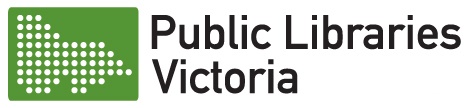 PLV Library StatisticsComparative Performance Report2016-17 to 2018-19Based on data provided by Victoria’s public libraries through the PLV Annual Statistical SurveyI & J Management ServicesOctober 2019PLV Library Statistics Comparative Performance Report, 2016-17 to 2018-19Each year Victoria’s 48 public libraries (including VAILS) compile annual statistics on library inputs, usage, throughputs and outputs. Data from the annual survey is published through the PLV website https://www.publiclibrariesvictoria.net.au/resources.Since 2013-14 the overall performance of Victoria’s public libraries has been documented through an annual report that presents data against the following 10 indicators, which represent a mix of input-output and performance information.The data captured through the annual survey allows for development of a broader view of public library performance over time by looking at a larger set of more than 50 indicators, including a mix of volume-based measures and per capita, usage, efficiency and financial ratios. This comparative performance report documents data and library service rankings from the 2016-17, 2017-18 and 2018-19 annual statistical surveys against the following indicators (which include the 10 measures reported in PLV’s annual Summary Report – shaded grey).In the following tables all indicators are ranked from the highest value to the lowest value, except for some cost indicators where the lowest value is ranked No. 1 (marked *).Ranking of some other indicators is contestable. For example, very high or very low levels of staff expenditure per capita and staff EFT per capita may represent over- or under-servicing of the municipal/ regional population. In these cases an average or mid-range figure might be seen as a desirable outcome. For presentation purposes, the rankings for these indicators have the highest value ranked as No. 1 (marked #).1.	Service setting2.	Opening hours3.	Library membership4.	Library visits5.	Collections6.	Loans7.	Library programs8.	Computers and wifi9.	Library income* Rankings from lowest to highest.10.	Library expenditure* Rankings from lowest to highest.* Rankings from lowest to highest.* Rankings from lowest to highest.* Rankings from lowest to highest.11.	Staffing12.	Customer satisfactionAppropriatenessActive library membersAttendance at library programs per capitaQualityTurnover rate – physical itemsTurnover rate – digital itemsPhysical quality of library collectionCostLibrary service funding per capitaCost of library service per visitStaff EFT per capitaServiceNumber of public access devices per capitaCustomer satisfaction rating.Indicator groupLibrary indicator1. Service settingPopulationArea serviced (sq. km)Static branches and mobiles2. Opening hoursTotal opening hours per week (branch/mobile)Average opening hours per branch3. Library membershipTotal membersActive membersActive members as % of population4. Library visitsLibrary visits (branch + mobile)Library visits (mobile only)Library visits per capitaLibrary visits per staff EFTLibrary visits per opening hour per weekWebsite visitsWebsite visits per capita5. CollectionsTotal number of physical itemsPhysical collection items per capita% of physical items purchased in last 5 yearsTotal number of ebooks6. LoansLoans of physical itemsTurnover rate – physical itemsLoans (physical items) per capitaLoans (physical items) per active memberLoans (physical items) per staff EFTDownloads of ebooksTurnover rate – digital itemsDownloads of ebooks per capita7. Library programsNumber of program attendeesProgram attendees per ‘000 population8. Computers and wifiPublic access computersPCs per ‘000 populationComputer bookings (annual)Computer bookings per capita9. Library incomeIncome from CouncilIncome from Council per capitaIncome from State Government per capitaOther income per capita (incl. user charges)Total incomeLibrary service funding per capita*Council income as % of total income10. Library expenditureTotal operating expenditureOperating expenditure per capita *Cost per visit * (Total income)Cost per opening hour * (Total income)Cost per loan * (Total income)Collections expenditureCollections expenditure per capita #Collections expenditure as % of total expenditureStaff expenditureStaff expenditure per capita #Staff expenditure as % of total expenditure11. StaffingTotal staff EFTStaff EFT per ‘000 population #12. Customer satisfactionCustomer satisfaction rating2018-19ValueValueValueRankRankRankLibrary ServicePopulationAreasq kmBranches (Mobiles)PopnAreaBranch (only)Bayside 105,718  37 4274330Boroondara 181,289  60 6133713Brimbank 208,714  123 583319Buloke 6,184  8,004 5 (1)461119Campaspe 37,592  4,519 5401619Casey-Cardinia  447,539  1,691 7 (1)12212Central Highlands  205,787  20,157 15 (6)942Corangamite  89,392  13,448 11 (1)3164Darebin  161,609  54 4183830East Gippsland  46,818  20,940 6 (3)36313Eastern  438,874  2,641 13 (2)2203Frankston 141,845  130 3213139Gannawarra 10,547  3,735 3451839Geelong  310,570  5,513 17 (2)4151Glen Eira 153,858  39 4204130Glenelg 19,665  6,218 3 (1)421339Goldfields 192,460  13,018 91178Goulburn Valley 106,451  9,772 10 (1)2696Greater Dandenong 166,094  130 2153143High Country  64,820  14,630 6 (1)33513Hobsons Bay  96,470  64 5293619Hume  224,394  504 5 (1)72819Indigo  16,490  2,040 4 (1)432130Kingston  163,431  91 917348Latrobe  75,211  1,426 4322330Maribyrnong  91,387  31 5304419Melbourne  169,961  37 6144213Melton  156,713  528 2192743Mildura 55,515  22,083 4 (2)34230Mitchell 44,299  2,862 4371930Monash 200,077  82 6103513Moonee Valley  127,883  43 5224019Moreland  181,725  51 5123919Mornington Peninsula  165,822  724 4 (1)162530Murrindindi  14,478  3,879 3 (1)441739Port Phillip  113,200  21 5254619Stonnington 116,207  26 4244530Swan Hill  20,759  6,117 1 (1)411446Towong  6,054  6,675 2471243VAILS--1Wellington 44,019  10,817 638813West Gippsland  116,918  8,194 11 (2)23104Whitehorse Manningham  301,704  178 853011Wimmera  47,471  33,959 10 (1)3516Wodonga  41,429  433 1392946Wyndham 255,322  542 562619Yarra  98,521  20 5284719Yarra Plenty  418,500  985 9 (1)3248Victoria6,459,786227,267277 (30)2018-19ValueValueRankRankLibrary ServiceOpening hours per weekOpening hours per brnch/mobOpening hours per weekOpening hours per branchBayside 209  52 2813Boroondara 335  56 127Brimbank 278  56 169Buloke 35  6 4747Campaspe 158  32 3536Casey-Cardinia  450  56 54Central Highlands  538  26 342Corangamite  251  21 2345Darebin  223  56 258East Gippsland  302  34 1432Eastern  740  49 219Frankston 150  50 3718Gannawarra 72  24 4443Geelong  795  42 128Glen Eira 211  53 2712Glenelg 131  33 4033Goldfields 336  37 930Goulburn Valley 334  30 1338Greater Dandenong 144  72 381High Country  158  23 3544Hobsons Bay  287  57 153Hume  262  44 1824Indigo  142  28 3941Kingston  336  37 930Latrobe  193  48 3121Maribyrnong  256  51 2116Melbourne  337  56 85Melton  127  64 422Mildura 176  29 3339Mitchell 171  43 3426Monash 336  56 96Moonee Valley  260  52 1913Moreland  255  51 2217Mornington Peninsula  212  42 2627Murrindindi  130  33 4134Port Phillip  230  46 2423Stonnington 196  49 3020Swan Hill  58  29 4540Towong  78  39 4329VAILSWellington 185  31 3237West Gippsland  415  32 635Whitehorse Manningham  380  48 722Wimmera  205  19 2946Wodonga  43  43 4625Wyndham 274  55 1710Yarra  260  52 1915Yarra Plenty  538  54 311Victoria12,19240Total membersTotal membersTotal membersRankRankRankLibrary Service2016-172017-182018-192016-172017-182018-19Yarra Plenty  132,892  137,983  141,641 111Eastern  131,050  130,786  131,752 222Geelong  105,660  123,520  130,003 433Casey-Cardinia  116,860  120,615  127,642 344Whitehorse Manningham  101,294  101,820  93,452 555Greater Dandenong 83,789  85,509  87,399 666Melbourne  80,517  83,089  82,302 777Boroondara 67,657  69,730  81,350 11108Brimbank 76,844  72,005  79,548 899Wyndham 71,233  74,554  78,897 9810Goldfields 68,019  67,818  69,507 101111Yarra  56,028  60,587  64,433 171312Frankston 61,713  61,296  60,878 131213Central Highlands  58,795  58,939  59,565 151514Port Phillip  56,978  51,147  57,344 162015Glen Eira 55,226  55,815  56,488 191816Stonnington 63,349  60,257  56,270 121417Monash 58,843  57,363  56,029 141718Moonee Valley  53,524  55,678  55,841 201919Mornington Peninsula  55,486  57,668  54,865 181620Melton  42,295  44,327  46,765 252321Bayside 46,795  45,812  45,472 212122Moreland  42,424  42,105  41,479 232423Hume  42,035  38,759  40,516 262524Darebin  40,198  38,751  37,783 272625Hobsons Bay  32,889  38,280  37,481 282726Kingston  44,665  44,885  33,693 222227West Gippsland  42,336  32,819  32,828 242828Goulburn Valley 30,286  31,389  31,924 292929Mildura 25,520  26,135  26,603 303030High Country  25,224  25,196  25,754 313131Latrobe  22,913  21,155  21,489 323232Maribyrnong  20,192  19,183  19,867 343433Corangamite  20,712  20,094  19,470 333334Glenelg 13,941  14,484  15,049 394035Campaspe 14,729  14,589  14,729 383936East Gippsland  15,201  15,089  14,727 363637Wimmera  15,111  14,688  14,157 373838Mitchell 12,720  14,946  13,153 403739Wodonga  10,474  10,721  11,090 414140Wellington 16,298  16,062  10,015 353541Swan Hill  9,034  8,790  8,602 424242Murrindindi  5,897  4,724  5,854 434343Indigo  3,629  3,805  3,948 454444Gannawarra 3,636  3,665  3,596 444545Towong  1,217  1,309  1,378 464646Buloke 682 47VAILS 15,689  15,991  15,350 Victoria2,171,8172,193,9322,218,660Active membersActive membersActive membersRankRankRankLibrary Service2016-172017-182018-192016-172017-182018-19Yarra Plenty  73,080  66,847  74,875 111Eastern  53,914  58,173  58,370 322Geelong  55,223  54,263  55,499 233Melbourne  46,751  47,416  47,358 444Boroondara 38,637  38,267  44,649 775Whitehorse Manningham  43,982  43,100  43,016 566Casey-Cardinia  41,448  43,852  42,412 657Brimbank 32,116  37,012  40,597 1088Goldfields 28,478  29,755  34,635 12119Wyndham 32,672  32,212  33,553 91010Monash 35,046  34,459  33,122 8911Kingston  27,890  29,616  27,152 131212Mornington Peninsula  30,707  27,297  26,139 111313Glen Eira 24,396  25,031  25,444 171614Darebin  23,266  23,276  25,207 181715Moreland  26,665  26,231  25,166 141416Central Highlands  25,308  25,095  23,904 161517Moonee Valley  23,158  22,117  21,703 192018Hume  21,180  20,885  21,431 212219Port Phillip  20,834  22,514  21,085 221820Bayside 22,548  22,222  20,838 201921West Gippsland  25,358  20,991  20,493 152122Hobsons Bay  17,855  20,866  19,629 262323Yarra  16,270  19,964  19,431 272424Greater Dandenong 20,023  19,331  18,810 232625Stonnington 19,147  19,469  17,966 242526Maribyrnong  14,789  14,754  15,568 282827Frankston 18,212  16,749  15,505 252728Melton  14,549  14,720  14,993 292929Goulburn Valley 14,357  13,117  13,564 303030Corangamite  12,726  12,135  11,702 313131High Country  11,201  10,959  10,532 323232East Gippsland  9,511  9,498  9,242 333333Latrobe  8,581  7,671  7,775 343434Mildura 7,055  6,765  6,290 353535Wellington 5,841  6,044  6,212 383736Campaspe 6,292  6,113  5,768 363637Wimmera  6,191  5,936  5,352 373838Mitchell 4,789  5,204  4,873 393939Wodonga  4,612  4,590  4,532 404040Glenelg 4,330  3,488  3,634 414241Murrindindi  3,026  2,920  3,197 424342Indigo  2,664  2,788  3,132 444443Swan Hill  2,704  3,769  2,352 434144Gannawarra 1,930  1,948  1,767 454545Towong  760  727  639 464646Buloke 438 47VAILS 11,961 12,176 12,886 Victoria992,033992,3321,002,437Active members as % of populationActive members as % of populationActive members as % of populationRankRankRankLibrary Service2016-172017-182018-192016-172017-182018-19Melbourne 34%30%28%111Boroondara22%21%25%542Murrindindi 22%21%22%673Hobsons Bay 19%22%20%1324East Gippsland 21%21%20%765Yarra 18%21%20%1756Bayside22%21%20%437Brimbank16%18%19%24148Indigo 17%17%19%21189Port Phillip 19%20%19%10810Glenelg23%18%18%31511Goldfields16%16%18%262612Yarra Plenty 18%16%18%142513Geelong 19%18%18%111314West Gippsland 23%18%18%2915Maribyrnong 17%16%17%192316Moonee Valley 19%18%17%121617Gannawarra19%18%17%91018Kingston 18%18%17%181119Monash18%18%17%151720Glen Eira16%16%17%232221High Country 18%17%16%161922Mornington Peninsula 20%17%16%82123Darebin 15%15%16%282824Stonnington17%17%15%202025Campaspe17%16%15%222426Whitehorse Manningham 15%14%14%272927Wellington14%14%14%323028Moreland 16%15%14%252729Eastern 13%13%13%383230Wyndham15%13%13%303331Corangamite 15%14%13%293132Goulburn Valley14%12%13%313433Central Highlands 13%12%12%373534Mildura13%12%11%343635Swan Hill 12%18%11%401236Greater Dandenong13%12%11%364037Wimmera 12%11%11%394238Mitchell12%12%11%413839Wodonga 12%11%11%424140Frankston13%12%11%333941Towong 13%12%11%353742Latrobe 12%10%10%434343Melton 10%10%10%454544Hume 11%10%10%444645Casey-Cardinia 10%10%9%464446Buloke7%47VAILSVictoria16%16%16%Library visits (branch + mobile)Library visits (branch + mobile)Library visits (branch + mobile)RankRankRankLibrary Service2016-172017-182018-192016-172017-182018-19Eastern 2,025,908 2,098,522  1,993,814 111Geelong 1,956,363 1,908,348  1,886,452 222Melbourne 1,499,927 1,521,479  1,731,498 443Yarra Plenty 1,678,885 1,606,224  1,556,371 334Casey-Cardinia 1,166,640 1,336,342  1,336,768 855Whitehorse Manningham 1,304,027 1,292,745  1,332,790 666Brimbank1,310,805 1,263,891  1,312,884 577Boroondara1,108,137 1,081,768  1,154,741 10108Goldfields1,143,876 1,108,907  1,087,963 989Greater Dandenong1,220,836 1,100,017  981,828 7910Wyndham1,035,131  974,706  975,316 111211Monash1,021,950 1,006,093  975,049 121112Central Highlands  898,616  961,794  925,796 131313Yarra  571,513  787,998  820,202 261414Moonee Valley  798,339  765,301  791,043 141515Mornington Peninsula  672,801  628,875  686,858 202616Bayside 670,730  656,125  671,050 212117Moreland  693,977  678,995  670,500 161618Glen Eira 702,747  650,596  669,473 152319Maribyrnong  685,986  677,536  659,125 181820Hobsons Bay  661,687  678,117  649,500 221721Port Phillip  687,565  661,916  646,662 172022Hume  678,346  664,866  646,610 191923Darebin  634,629  630,613  626,599 242524Melton  556,363  601,028  612,355 272725Stonnington 639,333  641,458  599,472 232426Kingston  546,627  654,414  592,791 282227West Gippsland  585,995  567,708  551,251 252828Frankston 386,488  374,359  350,041 292929High Country  353,714  353,844  346,660 313030Goulburn Valley 363,123  350,957  345,423 303131East Gippsland  318,053  316,143  332,886 333332Corangamite  349,062  319,653  306,386 323233Latrobe  284,321  246,636  300,448 343434Wellington 177,798  238,596  283,806 383535Wimmera  215,838  199,920  186,099 353636Mitchell 192,240  193,021  181,736 363737Mildura 182,966  184,226  168,914 373838Campaspe 166,066  154,830  159,977 393939Wodonga  148,099  145,541  142,860 404040Glenelg 133,364  138,913  129,446 414141Indigo  96,974  113,652  113,197 424242Gannawarra 89,363  87,114  82,143 444343Swan Hill  93,321  78,970  75,663 434544Murrindindi  82,875  83,794  74,850 454445Towong  25,596  23,486  24,781 464646Buloke 24,493 47VAILSVictoria30,817,00030,810,03730,774,997Library visits (mobile only)Library visits (mobile only)Library visits (mobile only)RankRankRankLibrary Service2016-172017-182018-192016-172017-182018-19Casey-Cardinia  56,890  53,960  50,135 111Yarra Plenty  15,499  21,131  35,044 652West Gippsland  23,901  23,607  23,699 533Geelong  26,089  26,339  23,235 324Central Highlands  15,190  17,733  21,583 775Mornington Peninsula  24,190  18,759  19,486 466Hume  37,351  22,308  14,788 247Swan Hill  13,972  12,307  10,363 888Eastern  11,473  10,412  9,333 999Goulburn Valley 5,722  6,673  6,811 121010Murrindindi  2,531  3,163  4,959 151411Wimmera  6,080  5,802  3,261 111112East Gippsland  3,440  3,328  3,192 141313Mildura 5,372  3,795  2,536 131214Buloke 1,367 15Corangamite  1,330  1,201  1,251 161516Glenelg 294  336 1617High Country  84 18Goldfields 7,079 10BaysideBoroondaraBrimbankCampaspeDarebin FrankstonGannawarraGlen EiraGreater DandenongHobsons Bay Indigo Kingston Latrobe Maribyrnong Melbourne Melton MitchellMonashMoonee Valley Moreland Port Phillip StonningtonTowong VAILSWellingtonWhitehorse Manningham Wodonga WyndhamYarra Victoria256,109230,812231,463Library visits per capitaLibrary visits per capitaLibrary visits per capitaRankRankRankLibrary Service2016-172017-182018-192016-172017-182018-19Melbourne  11.0  9.5  10.2 111Yarra  6.3  8.2  8.3 1532Gannawarra 9.0  8.2  7.8 223Maribyrnong  8.0  7.6  7.2 344East Gippsland  7.1  6.9  7.1 585Indigo  6.2  7.0  6.9 1676Hobsons Bay  7.0  7.1  6.7 657Glenelg 7.0  7.1  6.6 768Wellington 4.2  5.5  6.4 33209Boroondara 6.3  6.0  6.4 131410Bayside 6.5  6.3  6.3 101111Brimbank 6.5  6.1  6.3 111312Moonee Valley  6.6  6.1  6.2 91213Geelong  6.8  6.3  6.1 81014Greater Dandenong 7.8  6.7  5.9 4915Port Phillip  6.3  6.0  5.7 121516Goldfields 6.3  5.9  5.7 141717High Country  5.8  5.5  5.3 191918Murrindindi  6.0  5.9  5.2 171619Stonnington 5.8  5.6  5.2 181820Monash 5.4  5.1  4.9 212121West Gippsland  5.4  5.0  4.7 202222Eastern  4.8  4.8  4.5 222323Central Highlands  4.5  4.7  4.5 262424Whitehorse Manningham  4.5  4.3  4.4 272625Glen Eira 4.7  4.3  4.4 242726Campaspe 4.5  4.1  4.3 282827Mornington Peninsula  4.3  3.9  4.1 303528Mitchell 4.7  4.5  4.1 232529Towong  4.4  3.9  4.1 293330Latrobe  3.8  3.3  4.0 394331Buloke 4.0 32Wimmera  4.2  3.7  3.9 323833Melton  4.0  4.0  3.9 383034Darebin  4.1  4.0  3.9 343235Wyndham 4.6  4.0  3.8 253136Yarra Plenty  4.2  3.9  3.7 313437Moreland  4.1  3.8  3.7 363638Swan Hill  4.1  3.8  3.6 353739Kingston  3.5  4.1  3.6 422940Wodonga  3.8  3.6  3.4 404041Corangamite  4.1  3.6  3.4 373942Goulburn Valley 3.5  3.3  3.2 414243Mildura 3.4  3.3  3.0 434144Casey-Cardinia  2.9  3.1  3.0 454445Hume  3.4  3.1  2.9 444546Frankston 2.8  2.7  2.5 464647VAILSVictoria5.14.94.8Library visits per staff EFTLibrary visits per staff EFTLibrary visits per staff EFTRankRankRankLibrary Service2016-172017-182018-192016-172017-182018-19Glenelg 26,673  27,783  24,893 111Melbourne  19,589  19,837  22,516 1092East Gippsland  22,718  21,361  22,492 433Buloke 22,266 4Eastern  22,021  22,810  21,672 625Brimbank 21,098  20,353  21,452 776Goldfields 22,211  21,325  20,922 547Maribyrnong  20,787  20,531  20,281 868Wellington 12,442  16,685  19,847 41239Melton  19,318  19,388  19,017 111110Whitehorse Manningham  18,513  18,347  18,867 131411Indigo  17,632  20,664  18,866 19512Bayside 18,631  18,226  18,640 121613Wodonga  17,843  17,535  18,529 181714High Country  23,581  19,496  18,055 21015Moonee Valley  18,144  17,393  18,023 171816Monash 18,184  18,226  17,664 161517Greater Dandenong 22,819  19,953  17,533 3818Geelong  20,148  19,354  17,451 91219Glen Eira 18,253  16,597  17,078 142420Yarra Plenty  18,189  17,365  16,705 151921Yarra  12,233  16,016  16,671 422622Central Highlands  16,917  18,355  16,621 221323Mornington Peninsula  17,576  16,815  16,471 202124Latrobe  16,530  12,713  16,240 243825Port Phillip  15,990  15,044  15,772 273126Gannawarra 17,185  16,753  15,736 212227Wyndham 16,696  15,721  15,630 232928Stonnington 16,393  16,448  15,371 252529Hobsons Bay  15,792  15,770  15,105 282730Casey-Cardinia  14,609  16,980  14,853 312031Boroondara 13,006  12,697  14,434 373932Murrindindi  15,347  15,517  13,861 293033Hume  16,228  15,755  13,443 262834Goulburn Valley 13,621  13,693  13,409 353235Darebin  13,194  13,110  13,332 363536Campaspe 14,441  13,463  13,331 333437West Gippsland  14,473  12,888  12,760 323638Moreland  13,880  13,580  12,592 343339Towong  12,722  11,743  12,148 394340Wimmera  15,094  12,228  12,084 304141Kingston  11,364  12,784  11,578 443742Corangamite  12,928  11,839  11,565 384243Mitchell 12,565  12,534  10,505 404044Frankston 11,458  11,011  10,271 434445Swan Hill  11,243  9,514  9,446 454546Mildura 7,624  7,676  7,344 464647VAILSVictoria16,87716,88616,587Library visits per opening hour per weekLibrary visits per opening hour per weekLibrary visits per opening hour per weekRankRankRankLibrary Service2016-172017-182018-192016-172017-182018-19Greater Dandenong 163  147  131 111Melbourne  86  87  99 342Melton  83  91  93 423Brimbank 91  87  91 234Wyndham 73  68  68 675Whitehorse Manningham  66  65  67 896Boroondara 75  73  66 557Wodonga  71  70  64 768Mornington Peninsula  61  57  62 12179Goldfields 49  63  62 231010Bayside 61  60  62 111211Glen Eira 64  59  61 91412Yarra  42  58  61 251513Stonnington 63  63  59 101114Moonee Valley  59  57  59 151815Casey-Cardinia  59  66  57 16816Monash 58  60  56 171317Yarra Plenty  60  57  56 141618Port Phillip  61  55  54 131919Darebin  55  54  54 182120Eastern  47  55  52 242021Moreland  53  51  51 202322Maribyrnong  53  51  50 192223Hume  50  49  47 212424Geelong  50  49  46 222525Frankston 30  48  45 282626Hobsons Bay  39  45  44 262727High Country  30  30  42 293028Kingston  35  38  34 272829Central Highlands  28  32  33 322930Latrobe  29  25  30 303331Wellington 18  25  30 413232West Gippsland  28  27  26 313133Swan Hill  20  24  25 373534Corangamite  27  24  24 333435Gannawarra 20  23  22 383636East Gippsland  17  20  21 424137Mitchell 22  22  20 353838Goulburn Valley 24  23  20 343739Campaspe 16  19  19 434240Glenelg 20  20  19 394041Mildura 21  21  18 363942Wimmera  20  18  17 404343Indigo  13  16  15 444444Buloke 13 45Murrindindi  12  12  11 454546Towong  6  6  6 464647VAILSVictoria474949Website visitsWebsite visitsWebsite visitsRankRankRankLibrary Service2016-172017-182018-192016-172017-182018-19Eastern 1,156,685 1,054,448  1,496,667 331Geelong 1,343,140 1,348,924  1,478,126 112Whitehorse Manningham 1,303,873 1,284,949  1,329,860 223Yarra Plenty  838,350 1,031,026  1,100,840 544Boroondara 617,799  780,629  856,159 875Brimbank 700,731  781,895  801,889 666Yarra  653,730  670,003  717,572 787Melbourne  612,733  574,735  576,921 998Casey-Cardinia  879,885  952,741  461,662 459Darebin  376,466  419,741  433,891 101010Monash 316,597  298,711  413,701 131511Greater Dandenong 367,587  374,056  364,903 111212Frankston 331,508  337,777  321,227 121313Moonee Valley  266,994  374,355  313,857 161114Central Highlands  314,284  292,024  303,741 151715Goldfields 314,434  316,715  299,701 141416Hume  251,854  295,362  288,774 171617Wyndham 150,402  189,176  248,589 212018West Gippsland  208,426  202,150  214,987 181819Goulburn Valley 130,475  157,281  185,028 222120Port Phillip  157,620  190,484  130,225 201921Hobsons Bay  187,401  138,805  125,278 192322Mornington Peninsula  97,098  118,577  117,849 232423Melton  92,776  94,983  101,961 262624Moreland  79,281  67,330  95,602 272725Kingston  92,955  114,281  74,925 252526Bayside 93,252  155,100  64,381 242227Mildura 32,668  35,687  61,331 302928Glenelg 29,710  28,401  54,936 313129Wimmera  54,257  37,354  48,862 282830Latrobe  38,917  26,559  37,203 293331Campaspe 25,050  27,519  33,458 333232Corangamite  28,773  28,557  22,708 323033Indigo  17,981  19,691  21,612 353434Swan Hill  9,270  6,777  19,680 383935Wellington 12,514  17,681  18,148 363636Wodonga  12,422  14,143  18,095 373737Mitchell 8,805  10,740  12,670 393838East Gippsland  21,783  18,821  8,081 343539Gannawarra 5,284  6,286  6,909 404040High Country  6,685 41Murrindindi  5,851 42BulokeGlen EiraMaribyrnong StonningtonTowong VAILS 39,550 23,13767,327Victoria12,273,32012,917,61113,361,872Website visits per capitaWebsite visits per capitaWebsite visits per capitaRankRankRankLibrary Service2016-172017-182018-192016-172017-182018-19Yarra 7.2  7.0  7.3 111Geelong  4.6  4.5  4.8 222Boroondara 3.5  4.4  4.7 533Whitehorse Manningham  4.5  4.3  4.4 344Brimbank 3.5  3.8  3.8 655Eastern  2.7  2.4  3.4 7106Melbourne  4.5  3.6  3.4 467Glenelg 1.6  1.4  2.8 19218Darebin  2.5  2.6  2.7 889Yarra Plenty 2.1  2.5  2.6 13910Moonee Valley  2.2  3.0  2.5 12711Frankston 2.4  2.4  2.3 91112Greater Dandenong 2.4  2.3  2.2 101213Monash 1.7  1.5  2.1 171714West Gippsland  1.9  1.8  1.8 151415Goulburn Valley 1.3  1.5  1.7 211916Goldfields 1.7  1.7  1.6 161617Central Highlands  1.6  1.4  1.5 182218Indigo  1.2  1.2  1.3 232419Hobsons Bay  2.0  1.5  1.3 142020Hume  1.3  1.4  1.3 222321Port Phillip  1.5  1.7  1.2 201522Mildura 0.6  0.6  1.1 303023Casey-Cardinia  2.2  2.2  1.0 111324Wimmera  1.1  0.7  1.0 242925Wyndham 0.7  0.8  1.0 272526Swan Hill  0.4  0.3  1.0 363827Campaspe 0.7  0.7  0.9 262628Mornington Peninsula  0.6  0.7  0.7 292729Gannawarra 0.5  0.6  0.7 323230Melton  0.7  0.6  0.7 283131Bayside 0.9  1.5  0.6 251832Moreland  0.5  0.4  0.5 353533Latrobe  0.5  0.4  0.5 333634Kingston  0.6  0.7  0.5 312835Wodonga  0.3  0.3  0.4 383736Wellington 0.3  0.4  0.4 393437Murrindindi  0.4 38Mitchell 0.2  0.3  0.3 404039Corangamite  0.3  0.3  0.3 373940East Gippsland  0.5  0.4  0.2 343341High Country  0.1 42BulokeGlen EiraMaribyrnong StonningtonTowong VAILSVictoria2.02.02.1Total number of physical itemsTotal number of physical itemsTotal number of physical itemsRankRankRankLibrary Service2016-172017-182018-192016-172017-182018-19Boroondara 460,094  432,794  438,773 111Geelong  416,952  404,173  405,148 222Yarra Plenty  384,836  359,335  369,838 343Whitehorse Manningham  373,378  367,128  367,252 434Casey-Cardinia  345,690  328,528  320,089 555Eastern  323,567  318,886  319,058 666Monash 269,375  262,312  257,599 887Goldfields 281,921  271,208  249,547 778Wyndham 243,800  239,898  248,219 11119Central Highlands  248,465  247,182  244,115 10910Melbourne  269,150  243,411  239,229 91011Moreland  239,606  235,002  234,135 121212Brimbank 220,280  225,946  225,009 141413Port Phillip  208,160  211,535  213,949 151514Kingston  231,484  228,320  186,793 131315Hume  203,292  194,588  175,144 161616Moonee Valley  179,785  178,383  172,401 181717Frankston 156,190  170,087  171,057 241918Darebin  179,493  174,737  171,036 191819Maribyrnong  167,274  166,566  164,229 212020Glen Eira 151,804  153,555  155,135 262421Goulburn Valley 158,589  154,420  154,903 232222Bayside 164,195  154,369  153,026 222323Mornington Peninsula  173,658  165,805  149,858 202124Yarra  150,385  141,059  143,390 272725Stonnington 184,189  140,613  137,104 172826Corangamite  139,059  134,419  133,806 303027High Country  149,879  146,841  132,429 282528West Gippsland  127,027  135,635  127,781 332929Greater Dandenong 142,781  128,485  124,757 293130Campaspe 119,817  120,646  124,216 343331Wimmera  128,071  121,093  118,218 323232Latrobe  117,620  118,279  117,992 353433Hobsons Bay  155,008  142,553  109,311 252634Wellington 111,977  111,266  106,706 363535Mildura 94,997  99,051  103,634 373636Swan Hill  86,599  81,822  82,212 383837Melton  134,422  98,368  80,560 313738East Gippsland  69,926  73,699  77,070 393939Mitchell 56,814  52,856  53,042 404040Glenelg 39,866  39,805  35,962 424241Gannawarra 40,213  39,461  35,416 414342Wodonga  39,579  40,049  35,057 434143Murrindindi  37,293  34,121  34,481 444444Indigo  29,351  27,478  28,141 454545Towong  14,251  14,334  14,738 464646Buloke 12,000 47VAILS 8,054 7,982 3,641 Victoria8,228,2167,938,0837,757,206Physical collection items per capitaPhysical collection items per capitaPhysical collection items per capitaRankRankRankLibrary Service2016-172017-182018-192016-172017-182018-19Swan Hill 3.93.94.0111Gannawarra3.73.73.4222Campaspe3.23.23.3333Wimmera 2.32.32.5994Towong 2.42.42.4775Wellington2.52.52.4446Boroondara2.42.42.4557Murrindindi 2.42.42.4668High Country 2.32.32.0889Buloke1.910Port Phillip 1.91.91.9111111Mildura1.81.81.9131312Glenelg2.02.01.8101013Maribyrnong 1.91.91.8121214Indigo 1.71.71.7141415East Gippsland 1.61.61.6151516Latrobe 1.61.61.6161617Corangamite 1.51.51.5181818Yarra 1.51.51.5212119Goulburn Valley1.51.51.5222220Bayside1.51.51.4202021Melbourne 1.51.51.4171722Moonee Valley 1.41.41.3242423Geelong 1.31.31.3262624Goldfields1.41.41.3232325Moreland 1.31.31.3282826Monash1.31.31.3272727Whitehorse Manningham 1.21.21.2313128Frankston1.21.21.2333329Mitchell1.21.21.2292930Central Highlands 1.21.21.2323231Stonnington1.21.21.2303032Kingston 1.41.41.1252533Hobsons Bay 1.51.51.1191934West Gippsland 1.21.21.1343435Brimbank1.11.11.1363636Darebin 1.11.11.1353537Glen Eira1.01.01.0383838Wyndham1.01.01.0393939Mornington Peninsula 1.01.00.9373740Yarra Plenty 0.90.90.9424241Wodonga 1.01.00.8404042Hume 0.90.90.8414143Greater Dandenong0.80.80.8434344Eastern 0.70.70.7454545Casey-Cardinia 0.80.80.7444446Melton 0.70.70.5464647VAILSVictoria1.251.251.20% of physical items purchased in last 5 years% of physical items purchased in last 5 years% of physical items purchased in last 5 yearsRankRankRankLibrary Service2016-172017-182018-192016-172017-182018-19Buloke100%1Stonnington82%90%100%512Brimbank77%63%96%9253Greater Dandenong84%87%86%234Yarra Plenty 96%89%85%125Maribyrnong 79%80%82%656Melton 62%71%80%25117Kingston 56%56%79%30298Indigo 74%80%79%1069Eastern 83%77%77%3810Whitehorse Manningham 78%78%76%7711Wodonga 55%66%75%312112Monash72%73%74%12913Goldfields51%51%73%343414Mornington Peninsula 69%71%73%151215Geelong 72%71%73%111016Wyndham67%69%71%191317Hume 61%62%69%262618Glen Eira68%68%68%171619Melbourne 83%82%68%4420Yarra 66%68%68%211921Casey-Cardinia 67%68%67%201822West Gippsland 66%66%67%232223Corangamite 77%68%67%81524High Country 49%48%66%373625Central Highlands 69%67%66%142026Moonee Valley 66%65%66%222327Moreland 70%68%66%131428Bayside69%65%63%162429Hobsons Bay 49%47%63%363830East Gippsland 64%61%62%242731Darebin 67%68%62%181732Mitchell51%53%56%353133Murrindindi 47%53%53%393234Mildura52%50%51%333535Boroondara57%55%50%293036Glenelg59%48%50%283737Frankston60%56%49%272838Goulburn Valley42%45%48%404139Latrobe 54%46%44%324040Port Phillip 47%46%42%383941Swan Hill 36%41%40%454342Gannawarra37%36%39%444643Towong 35%38%39%464444Wellington39%52%38%433345Wimmera 41%41%37%414246Campaspe39%38%36%424547VAILSVictoria66%65%67%Total number of ebooksTotal number of ebooksTotal number of ebooksRankRankRankLibrary Service2016-172017-182018-192016-172017-182018-19Eastern  58,290  58,550  74,337 221Yarra Plenty  75,629  100,157  37,627 112Moreland  30,638  29,998  35,481 333Kingston  24,448  27,160  32,604 554Boroondara 22,363  27,986  28,798 645Darebin  19,241  23,177  25,413 986Port Phillip  21,482  18,061  24,384 7117Greater Dandenong 12,667  25,233  21,983 1968Monash 11,826  11,557  20,634 23269Moonee Valley  18,649  13,023  19,805 112410Melbourne  19,939  18,624  19,017 81011Goldfields 15,058  17,094  18,978 121412Geelong  14,887  17,497  18,445 131313Brimbank 13,747  15,818  18,150 141714Bayside 27,658  17,698  17,432 41215Casey-Cardinia  12,361  14,836  16,409 201916West Gippsland  9,474  10,193  14,858 283117Melton  9,442  15,733  14,134 291818Hobsons Bay  12,155  13,043  13,558 212319Yarra  8,092  10,637  12,884 332820Swan Hill  13,516  13,536  12,706 162021Wyndham 9,409  24,494  12,231 30722Hume  8,032  17,071  11,971 341523Stonnington 9,857  13,441  11,829 262124Glen Eira 11,735  11,916  11,724 252525Frankston 12,702  16,009  11,388 181626Central Highlands  9,565  10,228  10,871 273027Mornington Peninsula  9,368  11,165  10,793 312728Whitehorse Manningham  12,750  13,094  10,513 172229Mildura 6,480  5,924  10,061 363730Wimmera  9,018  10,593  9,612 322931High Country  7,973  8,475  9,421 353232Corangamite  5,339  7,802  8,868 403333Latrobe  5,911  7,605  7,366 373434Goulburn Valley 5,557  6,654  7,087 383535Towong  12,120  6,812 2336Maribyrnong  5,359  5,839  6,331 393837Campaspe 1,974  3,767  5,008 453938East Gippsland  4,310  5,959  4,329 413639Wodonga  13,603  3,101  3,397 154140Wellington 18,675  19,104  2,952 10941Mitchell 3,171  3,662  2,833 424042Glenelg 2,472  1,827  1,945 444243Gannawarra 2,598  1,722  1,909 434344Indigo  12,120  1,184  1,817 224445Murrindindi  610  797  879 464546Buloke 263 47VAILS 47,829 51,86656,615Victoria700,099762,910736,462Loans of physical itemsLoans of physical itemsLoans of physical itemsRankRankRankLibrary Service2016-172017-182018-192016-172017-182018-19Eastern 2,992,906 3,091,715 3,062,323 211Yarra Plenty 3,076,1933,041,381 2,965,639 122Whitehorse Manningham 2,873,517 2,784,472 2,687,139 333Casey-Cardinia 2,425,258 2,523,854 2,380,059 544Boroondara2,224,392 2,299,922 2,374,888 665Geelong 2,532,266 2,418,604 2,329,565 456Wyndham1,620,402 1,574,614 1,550,471 777Monash1,587,318 1,515,695 1,459,252 888Melbourne 1,273,661 1,361,245 1,304,520 1099Goldfields1,418,771 1,347,964 1,254,553 91010Glen Eira1,246,095 1,215,287 1,219,107 111111Mornington Peninsula 1,237,863 1,204,771 1,195,975 121212Central Highlands 1,154,122 1,116,909 1,112,320 131313Moreland 1,111,271 1,054,179 1,025,219 141414Darebin 1,057,298 1,036,660 1,004,061 151515Port Phillip  947,351  943,968  937,409 171716Brimbank 975,897  957,550  908,551 161617Moonee Valley  911,537  881,427  863,296 191918Hume  932,877  917,011  855,546 181819Kingston  854,593  850,507  846,703 222020Bayside 874,908  831,942  815,702 202121Greater Dandenong 861,372  831,490  759,922 212222Frankston 846,634  730,060  740,353 232423Yarra  646,883  708,504  690,905 272524Stonnington 813,383  756,538  685,464 242325West Gippsland  686,540  675,504  640,135 252626Maribyrnong  650,183  636,766  615,040 262727Melton  588,345  580,670  553,704 282828Hobsons Bay  568,735  553,730  535,518 302929Corangamite  584,230  533,411  495,959 293030Goulburn Valley 451,938  460,034  460,886 323131High Country  469,121  408,064  365,683 313232Latrobe  323,625  291,324  304,006 333333Mildura 311,611  275,353  292,630 343534Wellington 250,198  285,943  279,095 373435Campaspe 251,829  261,660  246,047 363636East Gippsland  258,811  240,987  243,300 353737Wimmera  232,671  224,233  197,958 383838Wodonga  170,118  167,775  167,184 393939Mitchell 149,173  141,901  133,168 414140Swan Hill  152,027  154,899  128,726 404041Glenelg 101,738  114,554  113,776 424242Indigo  96,033  102,289  89,285 434343Murrindindi  72,815  73,772  77,768 454544Gannawarra 76,028  76,714  72,287 444445Towong  22,115  20,514  22,310 464646Buloke 15,769 47VAILS 205,971 140,290 47,319 Victoria43,170,62342,416,65641,126,495Turnover rate – physical itemsTurnover rate – physical itemsTurnover rate – physical itemsRankRankRankLibrary Service2016-172017-182018-192016-172017-182018-19Eastern  9.2  9.7  9.6 111Mornington Peninsula  7.1  7.3  8.2 562Yarra Plenty  8.0  8.5  8.2 323Glen Eira 8.2  7.9  7.9 234Casey-Cardinia  7.0  7.7  7.5 645Whitehorse Manningham  7.7  7.6  7.3 456Melton  4.4  5.9  6.9 25117Wyndham 6.6  6.6  6.2 778Greater Dandenong 6.0  6.5  6.1 989Darebin  5.9  5.9  5.9 111010Monash 5.9  5.8  5.8 101211Geelong  6.1  6.0  5.7 8912Melbourne  4.7  5.6  5.5 181313Boroondara 4.8  5.3  5.5 171614Bayside 5.3  5.4  5.4 141415Moonee Valley  5.1  4.9  5.1 152016Frankston 5.4  4.3  5.1 122517Goldfields 5.0  5.0  5.0 161918West Gippsland  5.4  5.0  5.0 131819Stonnington 4.4  5.4  5.0 241520Hobsons Bay  3.7  3.9  5.0 322921Hume  4.6  4.7  4.9 212122Yarra  4.3  5.0  4.9 261723Central Highlands  4.6  4.5  4.8 192224Wodonga  4.3  4.2  4.8 272725Moreland  4.6  4.5  4.7 202326Kingston  3.7  3.7  4.6 313127Port Phillip  4.6  4.5  4.5 222428Brimbank 4.4  4.2  4.1 232629Maribyrnong  3.9  3.8  3.9 293030Corangamite  4.2  4.0  3.8 282831East Gippsland  3.7  3.3  3.3 303332Indigo  3.3  3.7  3.2 343233Goulburn Valley 2.8  3.0  3.0 363434Mildura 3.3  2.8  2.9 333635Glenelg 2.6  2.9  2.9 393536High Country  3.1  2.8  2.8 353737Latrobe  2.8  2.5  2.7 374038Wellington 2.2  2.6  2.7 403939Mitchell 2.6  2.7  2.5 383840Murrindindi  2.0  2.2  2.3 424241Gannawarra 1.9  1.9  2.1 434342Campaspe 2.1  2.2  2.0 414143Swan Hill  1.8  1.9  1.9 454444Wimmera  1.8  1.9  1.7 444545Towong  1.6  1.4  1.6 464646Buloke 1.3 47VAILS25.617.613.0Victoria5.25.35.4Loans (physical items) per capitaLoans (physical items) per capitaLoans (physical items) per capitaRankRankRankLibrary Service2016-172017-182018-192016-172017-182018-19Boroondara 12.6  12.8  13.1 111Whitehorse Manningham  10.0  9.3  8.9 222Port Phillip  8.7  8.6  8.3 533Glen Eira 8.4  8.0  7.9 764Bayside 8.5  8.0  7.7 675Melbourne  9.3  8.5  7.7 346Geelong  8.7  8.0  7.5 457Monash 8.3  7.7  7.3 888Mornington Peninsula  7.9  7.4  7.2 9119Yarra Plenty  7.8  7.4  7.1 101010Yarra  7.1  7.4  7.0 181211Eastern  7.1  7.1  7.0 191612Gannawarra 7.6  7.3  6.9 131313Moonee Valley  7.5  7.0  6.8 151714Maribyrnong  7.6  7.1  6.7 141515Campaspe 6.8  7.0  6.5 211816Goldfields 7.8  7.1  6.5 111417Wellington 5.9  6.5  6.3 302118Darebin  6.9  6.5  6.2 202019Swan Hill  6.7  7.4  6.2 23920Wyndham 7.3  6.5  6.1 172221Stonnington 7.4  6.6  5.9 161922Glenelg 5.3  5.8  5.8 362923Moreland  6.5  6.0  5.6 242624High Country  7.7  6.4  5.6 122325Hobsons Bay  6.0  5.8  5.6 293026Corangamite  6.8  6.0  5.5 222527West Gippsland  6.3  5.9  5.5 252728Indigo  6.2  6.3  5.4 262429Central Highlands  5.8  5.5  5.4 323130Murrindindi  5.2  5.2  5.4 373431Casey-Cardinia  6.1  5.9  5.3 282832Mildura 5.8  5.0  5.3 313733Frankston 6.2  5.2  5.2 273534East Gippsland  5.8  5.2  5.2 333335Kingston  5.5  5.3  5.2 353236Greater Dandenong 5.5  5.1  4.6 343637Brimbank 4.8  4.6  4.4 383838Goulburn Valley 4.4  4.4  4.3 413939Wimmera  4.6  4.2  4.2 404140Latrobe  4.4  3.9  4.0 424341Wodonga  4.3  4.1  4.0 434242Hume  4.6  4.2  3.8 394043Towong  3.8  3.4  3.7 454544Melton  4.2  3.9  3.5 444445Mitchell 3.7  3.3  3.0 464646Buloke 2.5 47VAILSVictoria7.16.76.4Loans (physical items) per active memberLoans (physical items) per active memberLoans (physical items) per active memberRankRankRankLibrary Service2016-172017-182018-192016-172017-182018-19Whitehorse Manningham  65  65  62 111Casey-Cardinia  59  58  56 232Swan Hill  56  41  55 4223Boroondara 58  60  53 324Eastern  56  53  52 545Glen Eira 51  49  48 666Frankston 46  44  48 9177Central Highlands  46  45  47 12128Mildura 44  41  47 16239Wyndham 50  49  46 8510Mornington Peninsula  40  44  46 261311Wellington 43  47  45 20712Port Phillip  45  42  44 132113Monash 45  44  44 151414Campaspe 40  43  43 272015Geelong  46  45  42 111016Corangamite  46  44  42 101517Gannawarra 39  39  41 292718Moreland  42  40  41 242419Greater Dandenong 43  43  40 191920Hume  44  44  40 171621Darebin  45  45  40 141122Moonee Valley  39  40  40 302523Yarra Plenty  42  45  40 22824Maribyrnong  44  43  40 181825Bayside 39  37  39 313126Latrobe  38  38  39 322927Stonnington 42  39  38 212828Wimmera  38  38  37 333029Melton  40  39  37 252630Wodonga  37  37  37 343431Goldfields 50  45  36 7932Buloke 36 33Yarra  40  35  36 283534Towong  29  28  35 414135High Country  42  37  35 233236Goulburn Valley 31  35  34 373637Glenelg 23  33  31 463738West Gippsland  27  32  31 443839Kingston  31  29  31 393940Indigo  36  37  29 353341Melbourne  27  29  28 424042Mitchell 31  27  27 384243Hobsons Bay  32  27  27 364344East Gippsland  27  25  26 434545Murrindindi  24  25  24 454646Brimbank 30  26  22 404447VAILS17114Victoria444341Loans (physical items) per staff EFTLoans (physical items) per staff EFTLoans (physical items) per staff EFTRankRankRankLibrary Service2016-172017-182018-192016-172017-182018-19Whitehorse Manningham  40,794  39,518  38,040 111Eastern  32,532  33,606  33,286 322Yarra Plenty  33,328  32,880  31,830 233Glen Eira 32,366  31,002  31,100 464Boroondara 26,108  26,994  29,686 1185Mornington Peninsula  32,337  32,213  28,680 546Casey-Cardinia  30,369  32,069  26,445 757Monash 28,244  27,458  26,436 878Wyndham 26,136  25,397  24,847 10109Goldfields 27,549  25,922  24,126 9910Port Phillip  22,031  21,454  22,864 171911Bayside 24,303  23,110  22,658 141212Glenelg 20,348  22,911  21,880 261313Frankston 25,100  21,472  21,724 131814Wodonga  20,496  20,214  21,684 242215Geelong  26,079  24,529  21,550 121116Darebin  21,981  21,552  21,363 181717Campaspe 21,898  22,753  20,504 191418Central Highlands  21,727  21,315  19,970 202019Moonee Valley  20,717  20,032  19,670 232320Wellington 17,509  19,996  19,517 322421Moreland  22,225  21,084  19,253 162122High Country  31,275  22,483  19,046 61523Maribyrnong  19,703  19,296  18,924 272724Corangamite  21,638  19,756  18,645 212525Goulburn Valley 16,952  17,949  17,892 353126Hume  22,318  21,730  17,787 151627Stonnington 20,856  19,398  17,576 222628Melton  20,429  18,731  17,196 252829Melbourne  16,634  17,748  16,964 363230Kingston  17,767  16,615  16,537 313331East Gippsland  18,487  16,283  16,439 293432Latrobe  18,815  15,017  16,433 283833Swan Hill  18,317  18,663  16,071 302934Indigo  17,461  18,598  14,881 333035Brimbank 15,707  15,419  14,846 393536West Gippsland  16,956  15,335  14,818 343637Murrindindi  13,484  13,661  14,401 434238Buloke 14,335 39Yarra  13,846  14,400  14,043 414040Gannawarra 14,621  14,753  13,848 403941Greater Dandenong 16,100  15,082  13,570 383742Wimmera  16,271  13,715  12,854 374143Mildura 12,984  11,473  12,723 444444Hobsons Bay  13,574  12,877  12,454 424345Towong  10,992  10,257  10,936 454546Mitchell 9,750  9,214  7,698 464647VAILS8,6987,6662,586Victoria23,64223,17122,162Total number of ebook downloadsTotal number of ebook downloadsTotal number of ebook downloadsRankRankRankLibrary Service2016-172017-182018-192016-172017-182018-19Eastern  396,654  494,815  597,467 111Brimbank 40,640  50,450  380,529 22222Casey-Cardinia  127,799  141,440  266,776 443Melbourne  179,284  200,662  230,771 224Geelong  106,953  139,435  200,378 555Goldfields 88,167  134,168  189,050 766Mornington Peninsula  80,702  95,739  144,288 8107Port Phillip  66,090  89,162  138,445 11138Yarra Plenty  147,188  195,805  138,335 339Monash 56,149  71,933  123,251 171710Stonnington 93,995  109,959  120,672 6811Kingston  62,203  75,900  116,184 131512Whitehorse Manningham  66,051  73,898  116,066 121613Glen Eira 59,140  98,107  109,497 15914West Gippsland  46,757  64,675  105,043 211815Darebin  77,351  94,380  104,547 91116Bayside 47,608  63,716  102,864 201917Moreland  57,124  77,956  95,688 161418Moonee Valley  60,680  89,471  95,443 141219Central Highlands  48,639  62,047  83,911 192120Wyndham 36,013  62,869  69,839 252021Boroondara 76,901  124,960  69,353 10722Frankston 39,087  41,330  69,224 232423Corangamite  34,222  43,100  60,310 262324Hobsons Bay  28,385  38,613  58,094 272525Yarra  37,995  38,290  57,440 242626Hume  15,139  35,317  54,219 332727High Country  24,521  34,616  48,190 282828Greater Dandenong 22,050  24,575  34,761 293029Melton  16,839  28,749  30,848 312930Goulburn Valley 14,294  20,389  30,218 353331Latrobe  15,565  22,041  28,574 323132East Gippsland  20,100  21,243  25,986 303233Wodonga  51,895  17,039  25,073 183634Wimmera  14,444  18,542  23,482 343435Maribyrnong  8,077  17,225  17,989 393536Towong  595  17,711 4537Wellington 10,085  12,257  17,307 363838Mildura 9,403  12,269  14,843 373739Campaspe 8,474  10,630  14,736 383940Swan Hill  6,971  7,744  9,711 404141Mitchell 4,711  6,483  8,285 434342Glenelg 6,501  6,810  8,219 414243Indigo  5,040  5,891  7,455 424444Gannawarra 1,245  1,894  2,722 444545Murrindindi  293  8,014  798 464046Buloke 124 47VAILS 552,220 552,790684,952Victoria2,970,2393,637,3984.949,668Turnover rate – digital itemsTurnover rate – digital itemsTurnover rate – digital itemsRankRankRankLibrary Service2016-172017-182018-192016-172017-182018-19Brimbank 3.0  3.2  21.0 25261Casey-Cardinia  10.3 9.5  16.3 132Mornington Peninsula  8.6 8.6  13.4 443Melbourne  9.0 10.8  12.2 314Geelong  7.2 8.0  10.9 585Stonnington 9.5 8.2  10.2 276Goldfields 5.9  7.8  9.9 897Glen Eira 5.0 8.2  9.3 1168Eastern  6.8 8.5  8.0 659Central Highlands  5.1  6.1  7.7 101310Wodonga  3.8  5.5  7.4 191611West Gippsland  4.9  6.3  7.1 121112Corangamite  6.4  5.5  6.8 71513Whitehorse Manningham  5.2  5.6  6.6 91414Frankston 3.1  2.6  6.1 223415East Gippsland  4.7  3.6  6.0 152516Monash 4.7  6.2  6.0 131217Wellington 0.5  0.6  5.9 414418Bayside 1.7  3.6  5.9 362319Wyndham 3.8  2.6  5.7 183520Port Phillip  3.1  4.9  5.7 231821High Country  3.1  4.1  5.1 242022Moonee Valley  3.3  6.9  4.8 211023Hume  1.9  2.1  4.5 323724Yarra  4.7  3.6  4.5 142425Hobsons Bay  2.3  3.0  4.3 302826Goulburn Valley 2.6  3.1  4.3 282727Glenelg 2.6  3.7  4.2 272228Darebin  4.0  4.1  4.1 172129Indigo  0.4  5.0  4.1 451730Latrobe  2.6  2.9  3.9 263031Kingston  2.5  2.8  3.6 293232Campaspe 4.3  2.8  2.9 163133Mitchell 1.5  1.8  2.9 394034Maribyrnong  1.5  2.9  2.8 382935Moreland  1.9  2.6  2.7 333336Towong  2.6 37Wimmera  1.6  1.8  2.4 374138Boroondara 3.4  4.5  2.4 201939Melton  1.8  1.8  2.2 343940Greater Dandenong 1.7  1.0  1.6 354341Mildura 1.5  2.1  1.5 403642Gannawarra 0.5  1.1  1.4 444243Yarra Plenty  1.9  2.0  1.0 313844Murrindindi  0.5  10.1  0.9 43245Swan Hill  0.5  0.6  0.8 424546Buloke 0.5 47VAILS11.510.712.1Victoria3.74.35.4Downloads of ebooks per capitaDownloads of ebooks per capitaDownloads of ebooks per capitaRankRankRankLibrary Service2016-172017-182018-192016-172017-182018-19Towong  0.10 2.93431Brimbank 0.20  0.24 1.8235372Eastern  0.94  1.14 1.36323Melbourne  1.32  1.25 1.36214Port Phillip  0.61  0.81 1.22545Stonnington 0.85  0.96 1.04436Goldfields 0.48  0.71 0.98967Bayside 0.46  0.61 0.971098West Gippsland  0.43  0.57 0.9013129Mornington Peninsula  0.51  0.59 0.8761110Moonee Valley  0.50  0.71 0.758511High Country  0.40  0.54 0.74151412Glen Eira 0.40  0.65 0.7116813Kingston  0.40  0.47 0.71181714Corangamite  0.40  0.49 0.67171515Darebin  0.50  0.60 0.6571016Geelong  0.37  0.46 0.65201817Monash 0.30  0.37 0.62272518Wodonga  1.32  0.42 0.6112119Hobsons Bay  0.30  0.41 0.60262220Casey-Cardinia  0.32  0.33 0.60242921Yarra  0.42  0.40 0.58142322East Gippsland  0.45  0.46 0.56111923Moreland  0.33  0.44 0.53222024Wimmera  0.28  0.35 0.49292825Frankston 0.28  0.29 0.49283226Swan Hill  0.31  0.37 0.47252427Indigo  0.32  0.36 0.45232628Glenelg 0.34  0.35 0.42212729Central Highlands  0.25  0.31 0.41303030Wellington 0.24  0.28 0.39313431Campaspe 0.23  0.28 0.39323332Whitehorse Manningham  0.23  0.25 0.38333633Boroondara 0.44  0.70 0.3812734Latrobe  0.21  0.30 0.38343135Yarra Plenty  0.37  0.48 0.33191636Goulburn Valley 0.14  0.19 0.28393937Wyndham 0.16  0.26 0.27373538Mildura 0.18  0.22 0.27363839Gannawarra 0.13  0.18 0.26404240Hume  0.08  0.16 0.24454341Greater Dandenong 0.14  0.15 0.21384542Maribyrnong  0.09  0.19 0.20444143Melton  0.12  0.19 0.20414044Mitchell 0.12  0.15 0.19424445Murrindindi  0.02  0.57 0.06461346Buloke0.0247VAILSVictoria0.400.490.66Number of program attendeesNumber of program attendeesNumber of program attendeesRankRankRankLibrary Service2016-172017-182018-192016-172017-182018-19Yarra Plenty  207,759  197,511  176,926 111Geelong  149,815  152,251  157,625 222Eastern  134,326  135,370  128,784 333Hume  103,201  100,909  125,822 444Melbourne  60,004  76,060  105,604 1185Casey-Cardinia  74,938  84,440  95,725 656Whitehorse Manningham  71,051  76,012  81,581 997Wyndham 97,021  83,098  80,008 568Monash 73,297  75,605  75,691 8109Brimbank 63,136  64,504  70,569 101110Glen Eira 74,789  76,677  68,996 7711Goldfields 51,776  53,425  66,412 141412Central Highlands  53,429  53,770  63,759 131313Yarra  37,034  40,642  57,130 192114Moonee Valley  55,215  61,183  56,639 121215Greater Dandenong 32,324  34,855  56,279 222416Melton  23,045  43,212  52,256 302017Mornington Peninsula  30,484  49,639  51,505 241518West Gippsland  41,933  45,885  51,477 171619Hobsons Bay  43,113  45,823  48,030 161720Moreland  45,731  44,604  46,958 151821Kingston  36,710  43,380  41,207 201922Boroondara 37,404  37,348  39,184 182223Darebin  30,179  35,850  38,675 252324High Country  13,395  15,732  38,644 353725Port Phillip  33,988  32,252  30,974 212626Goulburn Valley 29,183  31,451  30,909 262727Frankston 31,891  32,933  30,539 232528Stonnington 20,462  24,964  29,437 313029Maribyrnong  27,745  27,314  28,697 272830Corangamite  24,204  23,095  27,483 293131Bayside 25,462  25,472  26,465 282932Mitchell 11,314  19,538  25,470 363333Wellington 16,319  18,801  21,935 333534Wimmera  15,739  19,031  21,294 343435Wodonga  10,179  19,950  18,967 413236Campaspe 18,350  17,036  17,451 323637East Gippsland  10,481  14,975  17,165 393838Mildura 11,019  13,110  13,333 373939Murrindindi  10,815  7,929  9,098 384240Latrobe  10,263  11,026  9,016 404041Swan Hill  7,887  8,418  8,956 424142Indigo  6,949  7,381  7,916 434343Gannawarra 4,708  3,718  4,165 444444Glenelg 2,700  1,721  3,487 454645Towong  1,866  1,986  1,465 464546Buloke -   47VAILS 1,528 2,3013,217Victoria1,974,1612,092,1872,259,708Program attendees per ‘000 populationProgram attendees per ‘000 populationProgram attendees per ‘000 populationRankRankRankLibrary Service2016-172017-182018-192016-172017-182018-19Murrindindi  779  560  628 111Melbourne  440  475  621 1182High Country  218  246  596 36363Yarra  406  422  580 13144Mitchell 279  457  575 27105Hume  513  467  561 496Geelong  517  505  508 337Wellington 386  430  498 14138Hobsons Bay  454  482  498 969Indigo  446  455  480 101110Campaspe 498  455  464 61211Wodonga  259  492  458 30412Wimmera  309  354  449 231813Glen Eira 502  505  448 5214Moonee Valley  454  488  443 8515West Gippsland  385  404  440 161616Swan Hill  349  404  431 171517Yarra Plenty  525  481  423 2718Gannawarra 473  352  395 71919Monash 385  384  378 151720East Gippsland  235  326  367 332221Goldfields 284  283  345 253022Greater Dandenong 208  212  339 384223Brimbank 311  309  338 222424Melton  166  290  333 442925Maribyrnong  325  304  314 182526Wyndham 436  344  313 122027Mornington Peninsula  194  304  311 412628Central Highlands  270  265  310 283229Corangamite  281  260  307263330Eastern  317  311  293 202331Goulburn Valley 285  298  290 242732Port Phillip  313  292  274 212833Whitehorse Manningham  246  255  270 323434Moreland  268  253  258 293535Stonnington 185  219  253 434136Kingston  234  269  252 343137Bayside 247  245  250 313738Towong  321  332  242 192139Mildura 207  238  240 393840Darebin  197  226  239 404041Boroondara 212  208  216 374342Frankston 232  234  215 353943Casey-Cardinia  187  196  214 424444Glenelg 141  88  177 454645Latrobe  139  148  120 464546Buloke -   47VAILSVictoria325331350Public access computersPublic access computersPublic access computersRankRankRankLibrary Service2016-172017-182018-192016-172017-182018-19Geelong  427  429  460 211Yarra Plenty  460  206  214 132Monash 196  196  196 443Brimbank 210  210  190 324Hume  158  158  172 665Central Highlands  122  133  166 13116Eastern  155  143  156 797Kingston  117  157  155 1478Wyndham 145  145  145 889Melton  140  140  140 101010Casey-Cardinia  162  162  130 5511Goldfields 116  120  125 151212Whitehorse Manningham  101  120  120 171213Melbourne  142  117  118 91414West Gippsland  129  113  109 111515Maribyrnong  74  74  105 212216Moonee Valley  126  110  103 121617Greater Dandenong 98  98  98 181718Boroondara 76  76  76 201919Hobsons Bay  80  80  69 191820Moreland  102  75  69 162120Wimmera  37  38  63 353322East Gippsland  61  61  61 242423Mornington Peninsula  62  63  61 232323Yarra  52  54  60 262525Darebin  64  76  54 221926Goulburn Valley 51  52  52 272627Mitchell 31  41  49 383028Frankston 45  45  48 312829Port Phillip  41  41  41 343030Stonnington 46  46  39 302731Glen Eira 47  43  38 292932Wellington 35  38  38 363332High Country  43  34  36 323534Corangamite  50  34  34 283535Glenelg 42  33  32 333836Mildura 34  34  30 373537Campaspe 29  29  29 393938Bayside 60  41  28 253039Wodonga  25  25  25 404040Swan Hill  16  12  21 434441Murrindindi  24  25  20 414042Latrobe  19  19  19 424243Indigo  14  13  13 444344Gannawarra 12  12  12 454445Towong  7  7  7 464646Buloke 3 47VAILS 3 33Victoria4,2863,9814,032PCs per ‘000 populationPCs per ‘000 populationPCs per ‘000 populationRankRankRankLibrary Service2016-172017-182018-192016-172017-182018-19Glenelg 2.19  1.68  1.63 121Geelong  1.47  1.42  1.48 332Murrindindi  1.73  1.76  1.38 213Wimmera  0.73  0.71  1.33 22214East Gippsland  1.37  1.33  1.30 445Towong  1.21  1.17  1.16 656Maribyrnong  0.87  0.82  1.15 15167Gannawarra 1.21  1.14  1.14 568Mitchell 0.76 0.96  1.11 20119Swan Hill  0.71  0.58  1.01 232810Monash 1.03  1.00  0.98 12811Kingston  0.75 0.97  0.95 211012West Gippsland  1.18 0.99  0.93 7913Brimbank 1.04  1.01  0.91 11714Melton  1.01  0.94  0.89 131215Wellington 0.83  0.87  0.86 171416Central Highlands  0.62  0.66  0.81 302217Moonee Valley  1.04  0.88  0.81 101318Indigo  0.90  0.80  0.79 141719Campaspe 0.79  0.77  0.77 181820Hume  0.78  0.73  0.77 191921Hobsons Bay  0.84  0.84  0.72 161522Melbourne  1.04  0.73  0.69 92023Goldfields 0.64  0.64  0.65 282324Yarra  0.57  0.56  0.61 342925Wodonga  0.64  0.62  0.60 272526Greater Dandenong 0.63  0.60  0.59 292727Wyndham 0.65  0.60  0.57 252628High Country  0.70  0.53  0.56 243029Mildura 0.64  0.62  0.54 262430Yarra Plenty  1.16  0.50  0.51 83131Goulburn Valley 0.50  0.49  0.49 353232Buloke 0.49 33Boroondara 0.43  0.42  0.42 363534Whitehorse Manningham  0.35  0.40  0.40 433735Corangamite  0.58  0.38  0.38 334036Moreland  0.60  0.42  0.38 313437Mornington Peninsula  0.39  0.39  0.37 403938Port Phillip  0.38  0.37  0.36 414239Eastern  0.37  0.33  0.36 424340Frankston 0.33  0.32  0.34 444441Stonnington 0.42  0.40  0.34 383642Darebin  0.42  0.48  0.33 373343Casey-Cardinia  0.40  0.38  0.29 394144Bayside 0.58  0.39  0.26 323845Latrobe  0.26  0.25  0.25 464646Glen Eira 0.32  0.28  0.25 454547VAILSVictoria0.710.630.62Computer bookingsComputer bookingsComputer bookingsRankRankRankLibrary Service2016-172017-182018-192016-172017-182018-19Whitehorse Manningham  268,541  259,908  251,537 211Brimbank 275,670  258,010  236,155 122Eastern  202,388  195,452  218,428 553Yarra Plenty  223,133  242,710  191,218 334Geelong  211,743  196,135  184,575 445Melbourne  176,277  178,159  169,681 666Casey-Cardinia  134,817  136,678  147,349 997Greater Dandenong 149,988  137,809  139,747 788Wyndham 134,824  141,203  135,286 879Moreland  106,092  104,578  98,191 101010Monash 91,539  78,866  93,536 131911Port Phillip  97,941  84,007  84,262 121412Moonee Valley  98,909  95,366  83,554 111113Yarra  60,863  70,704  83,538 262214Melton  83,245  81,766  81,624 161515Darebin  90,163  87,004  79,577 151316Glen Eira 82,021  79,396  78,913 171717Goldfields 77,140  77,885  78,702 192018Maribyrnong  78,723  81,543  76,291 181619Stonnington 90,604  88,529  73,910 141220Hume  74,797  78,987  71,842 211821Mornington Peninsula  73,730  73,006  70,185 222122Hobsons Bay  76,579  70,547  65,045 202323Kingston  62,098  58,892  61,535 252624Frankston 64,090  61,583  60,891 242425West Gippsland  65,080  60,506  55,800 232526Central Highlands  48,310  50,329  47,469 272727Boroondara 45,774  39,653  43,435 292928Goulburn Valley 46,120  41,695  37,642 282829Bayside 31,119  35,759  34,491 323030High Country  27,827  34,584  32,321 343131East Gippsland  32,608  31,046  29,569 313232Latrobe  28,476  28,194  28,596 333433Corangamite  33,384  29,463  26,015 303334Wellington 8,350  22,066  23,256 413635Mitchell 22,221  23,307  22,997 353536Mildura 19,707  21,089  20,740 363737Wodonga  17,128  17,017  17,877 383838Wimmera  17,279  16,154  17,420 373939Campaspe 13,902  11,853  12,188 394040Glenelg 10,977  10,859  12,155 404141Indigo  6,702  6,580  7,311 434342Swan Hill  8,049  7,128  6,724 424243Murrindindi  3,775  4,021  4,164 444444Gannawarra 3,114  3,531  3,017 464545Towong  3,298  2,761  2,723 454646BulokeVAILSVictoria3,579,1153,516,3183,401,482Computer bookings per capitaComputer bookings per capitaComputer bookings per capitaRankRankRankLibrary Service2016-172017-182018-192016-172017-182018-19Brimbank 1.36  1.24  1.13 111Melbourne  1.29  1.11  1.00 222Yarra  0.67  0.73  0.85 12103Greater Dandenong 0.96  0.84  0.84 354Maribyrnong  0.92  0.91  0.83 535Whitehorse Manningham  0.93  0.87  0.83 446Port Phillip  0.90  0.76  0.74 677Hobsons Bay  0.81  0.74  0.67 998Moonee Valley  0.81  0.76  0.65 889Stonnington 0.82  0.78  0.64 7610East Gippsland  0.73  0.68  0.63 101111Glenelg 0.57  0.55  0.62 181612Geelong  0.73  0.65  0.59 111213Moreland  0.62  0.59  0.54 131314Wyndham 0.61  0.58  0.53 141515Wellington 0.20  0.50  0.53 462316Melton  0.60  0.55  0.52 151717Mitchell 0.55  0.54  0.52 221918Glen Eira 0.55  0.52  0.51 212219High Country  0.45  0.54  0.50 272020Eastern  0.48  0.45  0.50 242521Darebin  0.59  0.55  0.49 171822West Gippsland  0.60  0.53  0.48 162123Monash 0.48  0.40  0.47 233124Yarra Plenty  0.56  0.59  0.46 201425Towong  0.57  0.46  0.45 192426Indigo  0.43  0.41  0.44 303027Wodonga  0.44  0.42  0.43 292828Frankston 0.47  0.44  0.43 262729Mornington Peninsula  0.47  0.45  0.42 252630Goldfields 0.42  0.41  0.41 312931Latrobe  0.38  0.38  0.38 343432Kingston  0.40  0.37  0.38 323633Mildura 0.37  0.38  0.37 373334Wimmera  0.34  0.30  0.37 394335Goulburn Valley 0.45  0.40  0.35 283236Casey-Cardinia  0.34  0.32  0.33 404137Bayside 0.30  0.34  0.33 423738Campaspe 0.38  0.32  0.32 354239Swan Hill  0.36  0.34  0.32 383840Hume  0.37  0.37  0.32 363541Corangamite  0.39  0.33  0.29 334042Murrindindi  0.27  0.28  0.29 434443Gannawarra 0.31  0.33  0.29 413944Boroondara 0.26  0.22  0.24 444645Central Highlands  0.24  0.25  0.23 454546BulokeVAILSVictoria0.590.56Income from Council $000Income from Council $000Income from Council $000RankRankRankLibrary Service2016-172017-182018-192016-172017-182018-19Melbourne  $12,224  $14,190  $13,204 111Yarra Plenty  $12,095 $11,681  $11,679 222Geelong  $10,125  $10,637  $11,279 333Eastern  $9,975  $10,031  $10,151 444Boroondara $8,933 $9,059  $9,946 555Whitehorse Manningham  $8,639  $7,120  $8,678 686Brimbank$7,943  $8,204  $8,112 767Casey-Cardinia  $7,005  $7,615  $7,524 878Glen Eira $6,312  $6,453  $6,571 10109Greater Dandenong $6,090 $6,068  $6,165 111110Wyndham $6,695  $6,676  $6,135 9911Kingston  $4,627  $4,786  $6,003 211912Mornington Peninsula  $5,382 $4,777  $5,840 132013Moreland  $5,091  $5,233  $5,468 141314Central Highlands  $5,016  $4,984  $5,454 151515Monash $5,486  $5,389  $5,444 121216Port Phillip  $4,457  $5,108  $5,071 231417Goldfields $4,662  $4,950  $5,061 201618Hobsons Bay  $4,471  $4,522  $5,056 222519Yarra  $4,769  $4,759  $5,009 182120Stonnington $4,370  $4,587  $4,862 252421West Gippsland  $4,081  $4,920  $4,847 271722Darebin  $4,751  $4,731  $4,723 192223Maribyrnong  $4,400  $4,620  $4,694 242324Moonee Valley  $4,907  $4,879  $4,649 161825Bayside$4,103  $4,145  $4,571 262626Hume  $4,809  $3,676  $4,188 172727Melton  $3,042  $3,656  $3,790 292828Frankston $3,407  $3,153  $3,185 282929Goulburn Valley $2,529  $2,579  $2,637 303030Corangamite  $2,180  $2,280  $2,307 313131Mildura $2,024  $2,095  $2,131 333232Latrobe  $1,510  $1,806  $2,048 353433East Gippsland  $2,073  $1,845  $1,899 323334High Country  $1,927  $1,612  $1,653 343535Campaspe $1,495 $1,512  $1,502 363636Wellington $1,384  $1,161  $1,424 383937Wimmera  $1,435  $1,438  $1,345 373738Mitchell $1,134  $1,164  $1,169 393839Swan Hill  $1,060  $1,065  $1,087 404040Wodonga  $820  $834  $863 414141Glenelg $672  $472  $763 424542Gannawarra $613  $631  $675 444243Indigo  $551  $603  $640 454344Murrindindi  $639  $600  $591 434445Buloke $315 46Towong  $0    $30  $23 464647VAILSVictoria$199,913$202,338$210,433Income from Council per capitaIncome from Council per capitaIncome from Council per capitaRankRankRankLibrary Service2016-172017-182018-192016-172017-182018-19Melbourne  $89.66  $88.69  $77.69 111Gannawarra $61.61  $59.73  $64.04 222Boroondara $50.55  $50.48  $54.86 553Hobsons Bay  $47.04  $47.61  $52.41 674Swan Hill  $46.92  $51.10  $52.38 745Maribyrnong  $51.60  $51.50  $51.37 436Buloke $50.94 7Yarra  $52.24  $49.38  $50.84 368Port Phillip  $41.09  $46.27  $44.80 1189Bayside $39.88  $39.85  $43.23 141510Glen Eira $42.41  $42.53  $42.71 101011Stonnington $39.52  $40.19  $41.84 151312West Gippsland  $37.46  $43.27  $41.46 19913Murrindindi  $46.04  $42.32  $40.80 91114East Gippsland  $46.54  $40.14  $40.56 81415Campaspe $40.55  $40.36  $39.95 121216Brimbank $39.15  $39.36  $38.87 161617Indigo  $35.39  $37.17  $38.84 201918Glenelg $35.04  $24.02  $38.82 213919Mildura $37.95  $38.05  $38.39 181820Greater Dandenong $39.13  $36.97  $37.12 172021Kingston  $29.52  $29.71  $36.73 312322Moonee Valley  $40.32  $38.90  $36.36 131723Geelong  $34.96  $35.28  $36.32 222124Mornington Peninsula  $34.27  $29.28  $35.22 232525Wellington $32.75  $26.54  $32.35 243126Moreland  $29.84  $29.63  $30.09 302427Darebin  $30.94  $29.84  $29.23 262228Whitehorse Manningham  $29.93  $23.89  $28.76 294029Wimmera  $28.17  $26.78  $28.33 333030Yarra Plenty  $30.58  $28.46  $27.91 272631Latrobe  $20.40  $24.20  $27.22 443832Monash $28.84  $27.39  $27.21 322833Central Highlands  $25.37  $24.60  $26.51 363534Mitchell $27.94  $27.20  $26.39 342935Goldfields $25.55  $26.23  $26.30 353236Corangamite  $25.31  $25.67  $25.80 373337High Country  $31.42  $25.18  $25.49 253438Goulburn Valley $24.67  $24.45  $24.78 393739Melton  $21.94  $24.56  $24.19 423640Wyndham $30.07  $27.60  $24.03 282741Eastern  $23.57  $23.03  $23.13 414142Frankston $24.79  $22.41  $22.45 384243Wodonga  $20.89  $20.55  $20.83 434344Hume  $23.89  $17.02  $18.66 404545Casey-Cardinia  $17.51  $17.71  $16.81 454446Towong  $0.00    $4.99  $3.85 464647VAILSVictoria$32.94$32.00$32.58Income from State Government per capitaIncome from State Government per capitaIncome from State Government per capitaRankRankRankLibrary Service2016-172017-182018-192016-172017-182018-19Buloke $19.26 1Towong  $18.98  $18.75  $18.82 112Wimmera  $14.31  $13.28  $14.28 223Gannawarra $13.76  $12.72  $13.15 334Murrindindi  $11.21  $10.97  $10.81 445High Country  $10.26  $10.44  $10.44 556Indigo  $9.83  $9.58  $10.03 677Swan Hill  $9.42  $9.70  $9.81 868Glenelg $9.69  $9.55  $9.70 789Corangamite  $9.05  $8.89  $8.98 9910Central Highlands  $8.21  $8.18  $8.11 111011Goulburn Valley $7.95  $7.82  $7.87 121112Campaspe $7.82  $7.77  $7.78 131213East Gippsland  $7.81  $7.57  $7.54 141314West Gippsland  $7.67  $7.54  $7.51 151415Wodonga  $7.55  $7.37  $7.34 161516Wellington $8.52  $7.20  $7.34 101617Mildura $7.33  $7.19  $7.25 181718Mitchell $7.49  $7.12  $7.23 171919Goldfields $7.26  $7.15  $7.15 191820Latrobe  $6.79  $6.82  $6.76 212021Hobsons Bay  $6.42  $6.60  $6.50 252122Maribyrnong  $6.55  $6.39  $6.46 232323Greater Dandenong $6.56  $6.14  $6.37 223724Geelong  $6.44  $6.40  $6.33 242225Yarra  $6.86  $6.21  $6.28 202926Bayside $6.34  $6.27  $6.28 262527Eastern  $6.27  $6.18  $6.23 313228Stonnington $6.22  $6.18  $6.22 333129Frankston $6.29  $6.22  $6.22 302830Moonee Valley  $6.29  $6.24  $6.20 292731Brimbank $6.18  $5.99  $6.17 394132Whitehorse Manningham  $6.23  $6.14  $6.17 323633Yarra Plenty  $6.18  $6.15  $6.16 373434Port Phillip  $6.29  $6.28  $6.15 282435Boroondara $6.13  $6.17  $6.14 413336Glen Eira $6.18  $6.19  $6.13 383037Mornington Peninsula  $6.21  $6.08  $6.13 343838Darebin  $6.21  $6.14  $6.12 353539Monash $6.31  $6.03  $6.04 273940Moreland  $6.13  $6.24  $6.01 402641Kingston  $6.19  $6.02  $6.00 364042Melton  $6.12  $5.97  $5.98 424243Hume  $6.03  $5.85  $5.93 434344Casey-Cardinia  $6.01  $5.83  $5.90 444445Melbourne  $5.94  $5.36  $5.79 454646Wyndham $5.87  $5.72  $5.79 464547VAILSVictoria$6.93$6.51$6.55Other income per capita (incl. user charges)Other income per capita (incl. user charges)Other income per capita (incl. user charges)RankRankRankLibrary Service2016-172017-182018-192016-172017-182018-19Geelong  $2.31  $4.34  $4.74 721Campaspe $4.27  $4.00  $4.19 142Yarra  $2.59  $2.44  $2.75 363Indigo  $2.54 4High Country  $3.36  $4.19  $2.41 235Yarra Plenty  $1.55  $1.63  $2.30 19146Goldfields $2.36  $1.98  $2.30 597Swan Hill  $2.48  $4.72  $2.22 418Mitchell $2.26  $2.22  $2.07 889Wimmera  $2.11  $3.46  $2.05 9510West Gippsland  $1.80  $1.38  $2.02 121811Hobsons Bay  $1.96  $2.34  $1.81 11712Melbourne  $1.96  $1.67  $1.63 101013Moonee Valley  $1.66  $1.55  $1.62 151514East Gippsland  $1.74  $1.66  $1.57 131315Maribyrnong  $2.31  $1.43  $1.57 61716Darebin  $1.57  $1.52  $1.52 171617Whitehorse Manningham  $1.72  $1.67  $1.44 141218Eastern  $1.57  $1.38  $1.35 181919Stonnington $1.62  $1.67  $1.35 161120Frankston $1.42  $1.25  $1.27 212121Moreland  $1.26  $1.24  $1.26 222222Mildura $1.17  $1.05  $1.16 272623Greater Dandenong $1.24  $1.13  $1.14 242424Central Highlands  $0.98  $0.97  $1.11 302825Goulburn Valley $1.51  $1.17  $1.08 202326Wyndham $1.17  $1.12  $1.06 262527Glen Eira $0.75  $0.85  $0.88 373228Casey-Cardinia  $1.21  $0.90  $0.87 252929Monash $1.01  $1.00  $0.85 292730Corangamite  $1.16  $0.89  $0.81 283031Gannawarra $0.76  $0.77  $0.80 363532Mornington Peninsula  $0.80  $0.81  $0.79 353333Bayside $0.92  $0.85  $0.77 313134Wellington $0.21  $0.73  $0.74 423735Wodonga  $0.72  $0.76  $0.71 383636Murrindindi  $0.89  $1.30  $0.71 322037Boroondara $0.69  $0.69  $0.70 393938Port Phillip  $0.56  $0.58  $0.54 404039Kingston  $0.88  $0.73  $0.53 333840Melton  $0.55  $0.30  $0.42 414241Towong  $0.13  $0.78  $0.28 433442Hume  $0.21  $0.11 4343Latrobe  $0.80  $0.45  $(0.50)344144BrimbankBulokeGlenelg $1.26 23VAILSVictoria$1.88$1.38$1.39Total income $000(incl. Fed. Govt)Total income $000(incl. Fed. Govt)Total income $000(incl. Fed. Govt)RankRankRankLibrary Service2016-172017-182018-192016-172017-182018-19Yarra Plenty  $15,170  $14,877  $15,222 121Geelong  $12,656  $13,876  $14,718 432Melbourne  $13,302  $15,315  $14,464 213Eastern  $13,290  $13,323  $13,493 344Boroondara $10,138  $10,288  $11,185 665Whitehorse Manningham  $10,934  $9,449  $10,974 586Casey-Cardinia  $10,053  $10,311  $10,726 757Brimbank $9,196  $9,452  $9,400 878Wyndham $8,263  $8,331  $7,884 999Glen Eira $7,343  $7,521  $7,650 111010Greater Dandenong $7,394  $7,371  $7,564 101111Central Highlands  $6,836  $6,848  $7,371 131212Kingston  $5,736  $5,873  $7,069 201913Mornington Peninsula  $6,483  $5,902  $7,002 141814Goldfields $6,416  $6,672  $6,880 151415Monash $6,879  $6,774  $6,824 121316Moreland  $6,353  $6,561  $6,798 161517West Gippsland  $5,114  $5,935  $5,961 271718Darebin  $5,944  $5,947  $5,958 181619Yarra  $5,632  $5,592  $5,899 212220Hobsons Bay  $5,267  $5,371  $5,857 232421Port Phillip  $5,199  $5,865  $5,829 252022Stonnington $5,237  $5,484  $5,742 242323Moonee Valley  $5,875  $5,855  $5,653 192124Hume  $6,023  $4,985  $5,542 172625Maribyrnong  $5,156  $5,322  $5,428 262526Bayside $4,850  $4,885  $5,316 282727Melton  $3,968  $4,590  $4,793 302828Frankston $4,466  $4,204  $4,247 292929VAILS$5,340     $3,562    $3,706   223030Goulburn Valley $3,498  $3,528  $3,590 313131Corangamite  $3,060  $3,150  $3,196 323232Mildura $2,477  $2,549  $2,598 353433Latrobe  $2,072  $2,348  $2,519 373634High Country  $2,762  $2,549  $2,485 333335East Gippsland  $2,499  $2,269  $2,325 343736Wimmera  $2,271  $2,352  $2,133 363537Campaspe $1,941  $1,953  $1,952 383838Wellington $1,753  $1,508  $1,779 394039Mitchell $1,530  $1,564  $1,581 403940Swan Hill  $1,329  $1,366  $1,337 414141Wodonga  $1,144  $1,164  $1,196 424242Glenelg $881  $659  $954 434643Indigo  $704  $758  $848 464544Gannawarra $757  $773  $823 454445Murrindindi  $807  $773  $757 444346Buloke $434 47Towong  $111  $147  $139 474748Victoria$254,111$255,753$265,802Library service income per capita*Library service income per capita*Library service income per capita*RankRankRankLibrary Service2016-172017-182018-192016-172017-182018-19Towong  $19.12  $24.53  $22.95 131Casey-Cardinia  $24.73  $24.45  $23.97 222Hume  $29.92  $23.09  $24.70 613Wodonga  $29.15  $28.68  $28.88 544Frankston $32.50  $29.88  $29.94 855Melton  $28.62  $30.83  $30.58 476Eastern  $31.40  $30.59  $30.74 767Wyndham $37.11  $34.44  $30.88 15148Latrobe  $28.00  $31.47  $33.49 389Goulburn Valley $34.13  $33.43  $33.72 91010Monash $36.16  $34.42  $34.11 131311Mitchell $37.68  $36.55  $35.69 172112Goldfields $35.16  $35.35  $35.75 111613Corangamite  $35.52  $35.45  $35.76 121714Central Highlands  $34.56  $33.76  $35.82 101215Yarra Plenty  $38.31 $36.24 $36.37 191916Whitehorse Manningham  $37.88  $31.70  $36.37 18917Darebin  $38.71  $37.50  $36.87 202318Moreland  $37.23  $37.11  $37.41 162219High Country  $45.04  $39.81  $38.34 252420Wellington $41.48  $34.47  $40.42 221521Mornington Peninsula  $41.28  $36.18  $42.22 211822Kingston  $36.59  $36.46  $43.26 142023Moonee Valley  $48.27  $46.68  $44.21 353024Wimmera  $44.59  $43.52  $44.92 242525Brimbank $45.33  $45.35  $45.04 272726Greater Dandenong $46.92  $44.24  $45.54 302627Mildura $46.45  $46.29  $46.80 292928Geelong  $43.70  $46.02  $47.39 232829Glenelg $45.99  $33.57  $48.52 281130Stonnington $47.36  $48.05  $49.41 333331East Gippsland  $56.10  $49.37  $49.67 393432Glen Eira $49.33  $49.57  $49.72 363533Bayside $47.14  $46.96  $50.28 323234West Gippsland  $46.94  $52.19  $50.99 313735Indigo  $45.23  $46.75  $51.41 263136Port Phillip  $47.93  $53.13  $51.49 343837Campaspe $52.64  $52.13  $51.93 373638Murrindindi  $58.14  $54.60  $52.32 413939Maribyrnong  $60.46  $59.32  $59.39 434340Yarra  $61.69  $58.03  $59.87 444241Hobsons Bay  $55.42  $56.55  $60.71 384042Boroondara $57.36  $57.33  $61.70 404143Swan Hill  $58.83  $65.51  $64.42 424444Buloke $70.2045Gannawarra $76.13  $73.22  $77.99 454546Melbourne  $97.57  $95.72  $85.10 464647VAILSVictoria$40.95$39.90$40.57Council income as % of total incomeCouncil income as % of total incomeCouncil income as % of total incomeRankRankRankLibrary Service2016-172017-182018-192016-172017-182018-19Melbourne 92%93%91%111Boroondara88%88%89%222Port Phillip 86%87%87%533Maribyrnong 85%87%86%644Hobsons Bay 85%84%86%795Brimbank86%87%86%356Bayside85%85%86%987Glen Eira86%86%86%468Yarra 85%85%85%879Kingston 81%81%85%181610Stonnington83%84%85%111011Mornington Peninsula 83%81%83%121812Moonee Valley 84%83%82%101113Gannawarra81%82%82%171514Mildura82%82%82%151415East Gippsland 83%81%82%131716Greater Dandenong82%82%81%141317Swan Hill 80%78%81%242618West Gippsland 80%83%81%231219Latrobe 73%77%81%383020Moreland 80%80%80%192021Wellington79%77%80%292922Glenelg76%72%80%344223Monash80%80%80%252324Darebin 80%80%79%212225Whitehorse Manningham 79%75%79%283226Melton 77%80%79%322127Murrindindi 79%78%78%272728Wyndham81%80%78%161929Campaspe77%77%77%312830Yarra Plenty 80%79%77%262531Geelong 80%77%77%203132Hume 80%74%76%223733Indigo 78%80%76%302434Eastern 75%75%75%353335Frankston76%75%75%333436Central Highlands 73%73%74%373937Mitchell74%74%74%363538Goldfields73%74%74%393639Goulburn Valley72%73%73%403840Buloke73%41Corangamite 71%72%72%424042Wodonga 72%72%72%414143Casey-Cardinia 70%71%70%444344High Country 70%63%66%434445Wimmera 63%61%63%454546Towong 0%20%17%464647VAILSVictoria79%80%80%Total operating expenditure $000Total operating expenditure $000Total operating expenditure $000RankRankRankLibrary Service2016-172017-182018-192016-172017-182018-19Yarra Plenty  $14,635  $15,681  $15,202 211Geelong  $15,522  $13,129  $14,623 122Melbourne  $13,302  $12,111  $12,423 533Whitehorse Manningham  $13,464  $11,824  $11,540 444Eastern  $14,248  $10,297  $11,125 365Boroondara $10,138  $9,845  $10,752 676Casey-Cardinia  $9,834  $10,311  $9,846 757Brimbank $8,280  $8,618  $8,215 888Wyndham $8,263  $7,989  $7,884 999Glen Eira $7,143  $7,355  $7,650 131010Central Highlands  $6,071  $6,676  $7,387 151311Greater Dandenong $7,174  $6,773  $6,882 121112Monash $8,232  $6,758  $6,823 101213Moreland  $6,353  $6,493  $6,640 141414Kingston  $5,736  $6,206  $6,501 191515Goldfields $7,819  $6,120  $6,399 111616Darebin  $5,950  $5,947  $5,958 161717Hume  $4,776  $5,311  $5,883 272118Yarra  $5,678  $5,714  $5,787 201919Mornington Peninsula  $5,917  $4,623  $5,668 172720Moonee Valley  $5,875  $5,855  $5,663 181821Stonnington $5,248  $5,496  $5,544 232022Hobsons Bay  $5,081  $5,264  $5,516 252223Port Phillip  $4,956  $5,142  $5,044 262324Maribyrnong  $5,156  $4,912  $4,938 242425VAILS $5,341   $4,647    $4,928   222626Melton  $3,968  $4,555  $4,768 302827West Gippsland  $5,600  $4,801  $4,720 212528Bayside $4,667  $4,378  $4,571 282929Frankston $4,466  $4,204  $4,170 293030Goulburn Valley $3,827  $3,596  $3,699 313131High Country  $2,237  $2,588  $2,945 383332Latrobe  $2,584  $2,568  $2,824 353433Corangamite  $3,302  $2,795  $2,751 323234Mildura $2,655  $2,519  $2,623 343535Wimmera  $2,700  $2,286  $2,088 333636East Gippsland  $2,489  $1,982  $2,013 363737Campaspe $2,248  $1,862  $1,834 373838Wellington $1,720  $1,517  $1,789 393939Mitchell $1,392  $1,204  $1,219 414140Swan Hill  $1,329  $1,255  $1,216 424041Wodonga  $1,123  $1,145  $1,177 434242Glenelg $1,471  $903  $868 404343Murrindindi  $762  $772  $757 444444Gannawarra $750  $667  $727 454545Indigo  $614  $586  $650 464646Buloke $349 47Towong  $184  $180  $158 474748Victoria$265,619$245,461$252,736Operating expenditure per capita*Operating expenditure per capita*Operating expenditure per capita*RankRankRankLibrary Service2016-172017-182018-192016-172017-182018-19Casey-Cardinia  $24.58  $23.99  $22.00 221Eastern  $33.66  $23.64  $25.35 812Towong  $31.72  $30.11  $26.13 683Hume  $23.72  $24.60  $26.22 134Mitchell $34.29  $28.13  $27.51 945Wodonga  $28.62  $28.22  $28.41 356Frankston $32.50  $29.88  $29.40 777Melton  $28.62  $30.59  $30.42 498Corangamite  $38.33  $31.47  $30.78 18109Wyndham $37.11  $33.02  $30.88 141310Goldfields $42.85  $32.43  $33.25 231111Monash $43.27  $34.34  $34.10 241512Mornington Peninsula  $37.68  $28.34  $34.18 17613Goulburn Valley $37.34  $34.08  $34.75 161414Central Highlands  $30.71  $32.95  $35.90 51215Yarra Plenty $36.99 $38.20  $36.33 132116Moreland  $37.23  $36.77  $36.54 151917Darebin  $38.75  $37.50  $36.87 192018Latrobe  $34.91  $34.42  $37.55 101619Whitehorse Manningham  $46.65  $39.67  $38.25 282320Brimbank $40.81  $41.34  $39.36 222621Indigo  $39.44  $36.14  $39.40 201822Kingston  $36.59  $38.53  $39.78 122223West Gippsland  $51.41  $42.22  $40.37 332824Wellington $40.70  $34.68  $40.63 211725Greater Dandenong $46.09  $41.26  $41.43 272526East Gippsland  $55.88  $43.13  $43.00 383027Bayside $45.36  $42.08  $43.23 252728Wimmera  $53.02  $42.57  $43.98 342929Glenelg $76.77  $45.96  $44.15 453330Moonee Valley  $48.27  $46.68  $44.28 313531Port Phillip  $45.69  $46.58  $44.56 263432High Country  $36.48  $40.43  $45.43 112433Geelong  $53.60  $43.54  $47.09 363134Mildura $49.78  $45.74  $47.25 323235Stonnington $47.47  $48.16  $47.71 293636Campaspe $60.97  $49.71  $48.79 423837Glen Eira $47.99  $48.47  $49.72 303738Murrindindi  $54.90  $54.48  $52.32 373939Maribyrnong  $60.46  $54.76  $54.03 414040Buloke $56.42 41Hobsons Bay  $53.45  $55.42  $57.18 354242Swan Hill  $58.83  $60.20  $58.56 404443Yarra  $62.19  $59.29  $58.74 434344Boroondara $57.36  $54.87  $59.31 394145Gannawarra $75.37  $63.13  $68.94 444546Melbourne  $97.57  $75.70  $73.10 464647VAILSVictoria$42.89$38.09$38.36Cost per visit* (Total income)Cost per visit* (Total income)Cost per visit* (Total income)RankRankRankLibrary Service2016-172017-182018-192016-172017-182018-19Towong $4.34$6.24 $5.61 131Wellington$9.86$6.32 $6.27 3942Goldfields$5.61$6.02 $6.32 223Eastern $6.56$6.35 $6.77 554East Gippsland $7.86$7.18 $6.99 19115Monash$6.73$6.73 $7.00 786Moonee Valley $7.36$7.65 $7.15 13197Brimbank$7.02$7.48 $7.16 8168High Country $7.81$7.20 $7.17 18129Yarra $9.85$7.10 $7.19 38910Glenelg$6.61$4.75 $7.37 6111Indigo $7.26$6.67 $7.49 11712Greater Dandenong$5.98$6.60 $7.70 3613Geelong $6.47$7.27 $7.80 41314Melton $7.13$7.64 $7.83 91815Bayside$7.23$7.45 $7.92 101516Central Highlands $7.60$7.11 $7.96 161017Casey-Cardinia $8.48$7.86 $8.02 262118Wyndham$7.98$8.55 $8.08 222519Whitehorse Manningham $8.38$7.31 $8.23 241420Maribyrnong $7.52$7.85 $8.23 142021Melbourne $8.87$10.07 $8.35 293922Wodonga $7.73$7.99 $8.37 172323Latrobe $7.29$9.52 $8.38 123524Hume $8.88$7.50 $8.57 301725Mitchell$7.96$8.10 $8.70 202426Port Phillip $7.56$8.86 $9.01 152727Hobsons Bay $7.96$7.92 $9.02 212228Darebin $9.37$9.43 $9.51 343329Stonnington$8.19$8.55 $9.58 232630Boroondara$9.15$9.51 $9.69 323431Yarra Plenty $9.03$9.26 $9.78 313132Gannawarra$8.47$8.88 $10.01 252833Murrindindi $9.74$9.23 $10.12 373034Moreland $9.15$9.65 $10.14 333635Mornington Peninsula $9.64$9.39 $10.19 363236Corangamite $8.76$9.85 $10.39 283737Goulburn Valley$9.63$10.05 $10.39 353838West Gippsland $8.73$10.45 $10.81 274039Glen Eira$10.45$11.56 $11.43 404240Wimmera $10.52$11.69 $11.46 424341Kingston $10.49$8.97 $11.93 412942Frankston$11.56$11.23 $12.13 434143Campaspe$11.69$12.61 $12.20 444444Mildura$13.54$13.84 $15.38 454545Swan Hill $14.25$17.29 $17.67 464646Buloke $17.72 47VAILSVictoria$8.06$8.19$8.52Cost per opening hour* (Total income)Cost per opening hour* (Total income)Cost per opening hour* (Total income)RankRankRankLibrary Service2016-172017-182018-192016-172017-182018-19Towong  $28  $37  $34 111Murrindindi  $121  $115  $112 342Indigo  $96  $104  $115 233Glenelg $130  $97  $140 524East Gippsland  $130  $145  $148 455Mitchell $173  $176  $178 776Wellington $173  $157  $185 867Wimmera  $206  $215  $200 1098Goulburn Valley $227  $228  $207 13129Gannawarra $167  $207  $220 6810Buloke $239 11Campaspe $183  $238  $238 91412Corangamite  $233  $241  $245 141513Latrobe  $209  $234  $251 111314Central Highlands  $216  $225  $263 121115West Gippsland  $247  $283  $276 161616Mildura $285  $294  $284 191717High Country  $236  $218  $303 151018Eastern  $305  $346  $351 201919Geelong  $322  $353  $356 222020Monash $393  $403  $391 252521Hobsons Bay  $307  $360  $392 212122Goldfields $277  $382  $394 172323Kingston  $365  $337  $405 241824Hume  $443  $366  $407 292225Maribyrnong  $398  $403  $408 262426Moonee Valley  $435  $433  $418 282827Yarra  $417  $414  $436 272628Swan Hill  $284  $417  $443 182729Casey-Cardinia  $509  $526  $458 333430Port Phillip  $459  $490  $487 313131Bayside $444  $450  $489 302932Moreland  $483  $495  $513 323233Darebin  $517  $513  $514 353334Wodonga  $550  $559  $535 373935Yarra Plenty  $544  $532  $544 363536Frankston $350  $539  $545 233837Wyndham $580  $585  $553 394038Whitehorse Manningham  $553  $478  $555 383039Stonnington $514  $538  $563 343740Mornington Peninsula  $588  $535  $635 403641Boroondara $686  $697  $642 444342Brimbank $636  $654  $650 424143Glen Eira $669  $686  $697 434244Melton  $592  $698  $726 414445Melbourne  $759  $874  $825 454546Greater Dandenong $987  $984  $1,010 464647VAILSVictoria$382$407$413Cost per loan* (Total income)Cost per loan* (Total income)Cost per loan* (Total income)RankRankRankLibrary Service2016-172017-182018-192016-172017-182018-19Whitehorse Manningham  $3.81  $3.39  $4.08 111Eastern  $4.44  $4.31  $4.41 432Casey-Cardinia  $4.15  $4.23  $4.51 223Monash $4.33  $4.47  $4.68 344Boroondara $4.56  $4.47  $4.71 655Wyndham $5.10  $5.29  $5.09 10106Yarra Plenty  $4.93  $4.89  $5.13 767Goldfields $4.52  $4.95  $5.48 588Frankston $5.27  $5.76  $5.74 13159Mornington Peninsula  $5.24  $4.90  $5.85 12710Darebin  $5.62  $5.74  $5.93 161211Port Phillip  $5.49  $6.21  $6.22 142012Towong  $5.02  $7.14  $6.23 92613Glen Eira $5.89  $6.19  $6.28 191914Geelong  $5.00  $5.74  $6.32 81315Wellington $7.01  $5.27  $6.38 28916Corangamite  $5.24  $5.91  $6.44 111717Hume  $6.46  $5.44  $6.48 241118Bayside $5.54  $5.87  $6.52 151619Moonee Valley  $6.45  $6.64  $6.55 232320Central Highlands  $5.92  $6.13  $6.63 201821Moreland  $5.72  $6.22  $6.63 172122High Country  $5.89  $6.25  $6.80 182223Wodonga  $6.73  $6.94  $7.16 262524Goulburn Valley $7.74  $7.67  $7.79 323025Campaspe $7.71  $7.46  $7.93 312926Latrobe  $6.40  $8.06  $8.29 213327Kingston  $6.71  $6.90  $8.35 252428Stonnington $6.44  $7.25  $8.38 222729Glenelg $8.66  $5.76  $8.39 361430Yarra  $8.71  $7.89  $8.54 373131Melton  $6.74  $7.90  $8.66 273232Maribyrnong  $7.93  $8.36  $8.82 333433Mildura $7.95  $9.26  $8.88 343834West Gippsland  $7.45  $8.79  $9.31 303535Indigo  $7.33  $7.41  $9.49 292836East Gippsland  $9.65  $9.42  $9.56 413937Murrindindi  $11.09  $10.48  $9.74 464338Greater Dandenong $8.58  $8.86  $9.95 353739Brimbank $9.42  $9.87  $10.35 404140Swan Hill  $8.75  $8.82  $10.39 383641Wimmera  $9.76  $10.49  $10.77 424442Hobsons Bay  $9.26  $9.70  $10.94 394043Melbourne  $10.44  $11.25  $11.09 454644Gannawarra $9.96  $10.08  $11.38 434245Mitchell $10.25  $11.02  $11.87 444546Buloke $27.53 47VAILSVictoria$5.79$6.06$6.37Collections expenditure $000Collections expenditure $000Collections expenditure $000RankRankRankLibrary Service2016-172017-182018-192016-172017-182018-19Yarra Plenty  $2,038  $1,922  $2,341 121Melbourne  $1,770  $1,601  $2,083 342Eastern  $1,616  $1,647  $1,771 433Geelong  $1,376  $1,323  $1,757 674Mornington Peninsula  $763  $858  $1,753 19145Whitehorse Manningham  $1,923  $2,061  $1,669 216Boroondara $1,417  $1,457  $1,501 557Casey-Cardinia  $1,347  $1,409  $1,410 768Monash $1,244  $1,257  $1,288 999Goldfields $1,234  $1,221  $1,226 101010Moreland  $1,218  $1,201  $1,193 111111Wyndham $720  $797  $1,108 212012Greater Dandenong $1,317  $1,287  $1,062 8813Kingston  $898  $908  $948 141314Central Highlands  $634  $842  $932 251615Glen Eira $856  $827  $897 151716Brimbank $925  $986  $890 121217Moonee Valley  $836  $851  $888 161518Hobsons Bay  $796  $722  $858 172319Hume  $737  $807  $815 201920Port Phillip  $715  $820  $808 221821Darebin  $772  $794  $802 182222Yarra  $920  $708  $774 132423Maribyrnong  $627  $796  $765 262124West Gippsland  $591  $670  $730 282625Bayside $634  $651  $644 242726Frankston $600  $700  $629 272527Stonnington $683  $593  $617 232828Melton  $524  $587  $574 292929High Country  $342  $436  $438 333030Corangamite  $406  $396  $412 313331Goulburn Valley $357  $422  $394 323132Latrobe  $462  $398  $384 303233Mildura $242  $321  $363 373634Wimmera  $330  $347  $323 343435East Gippsland  $299  $333  $311 353536Wellington $293  $247  $248 363737Mitchell $184  $199  $240 383838Buloke $200 39Swan Hill  $154  $168  $169 393940Campaspe $143  $150  $149 404141Wodonga  $127  $166  $136 414042Murrindindi  $100  $92  $112 434343Glenelg $115  $104  $103 424244Indigo  $80  $82  $95 454545Gannawarra $89  $83  $88 444446Towong  $26  $30  $23 464647VAILS $456    $384    $912   Victoria$34,393$34,659$37,830Collections expenditure per capita#Collections expenditure per capita#Collections expenditure per capita#RankRankRankLibrary Service2016-172017-182018-192016-172017-182018-19Buloke $32.34 1Melbourne  $12.98  $10.01  $12.25 112Mornington Peninsula  $4.86  $5.26  $10.57 30273Hobsons Bay  $8.37  $7.60  $8.89 574Maribyrnong  $7.35  $8.88  $8.37 725Gannawarra $8.98  $7.81  $8.34 366Boroondara $8.02  $8.12  $8.28 637Swan Hill  $6.80  $8.05  $8.16 1248Yarra  $10.07  $7.35  $7.86 299Murrindindi  $7.19  $6.48  $7.77 81510Port Phillip  $6.59  $7.42  $7.14 16811Moonee Valley  $6.87  $6.79  $6.94 111412Wimmera  $6.49  $6.46  $6.80 181713High Country  $5.58  $6.81  $6.76 251214East Gippsland  $6.71  $7.25  $6.65 141015Moreland  $7.14  $6.80  $6.57 91316Mildura $4.54  $5.82  $6.55 352117Monash $6.54  $6.39  $6.44 171818Greater Dandenong $8.46  $7.84  $6.39 4519Goldfields $6.76  $6.47  $6.37 131620West Gippsland  $5.43  $5.90  $6.24 262021Bayside $6.17  $6.26  $6.09 211922Glen Eira $5.75  $5.45  $5.83 232423Kingston  $5.73  $5.64  $5.80 242324Indigo  $5.13  $5.03  $5.78 282925Geelong  $4.75  $4.39  $5.66 313726Wellington $6.93  $5.64  $5.64 102227Yarra Plenty  $5.15  $4.68  $5.59 273428Whitehorse Manningham  $6.66  $6.92  $5.53 151129Mitchell $4.53  $4.64  $5.42 363530Stonnington $6.18  $5.19  $5.31 202831Glenelg $6.01  $5.32  $5.25 222632Latrobe  $6.25  $5.34  $5.10 192533Darebin  $5.03  $5.01  $4.96 293034Corangamite  $4.71  $4.45  $4.60 323635Central Highlands  $3.21  $4.15  $4.53 463836Frankston $4.36  $4.97  $4.43 373237Wyndham $3.23  $3.29  $4.34 454538Brimbank $4.56  $4.73  $4.26 333339Eastern  $3.82  $3.78  $4.04 394340Campaspe $3.89  $4.00  $3.96 384041Towong  $4.54  $4.99  $3.85 343142Goulburn Valley $3.48  $4.00  $3.70 424143Melton  $3.78  $3.94  $3.66 404244Hume  $3.66  $3.74  $3.63 414445Wodonga  $3.24  $4.09  $3.28 443946Casey-Cardinia  $3.37  $3.28  $3.15 434647VAILSVictoria$5.59$5.42$5.72Collections expenditure as % of total expenditureCollections expenditure as % of total expenditureCollections expenditure as % of total expenditureRankRankRankLibrary Service2016-172017-182018-192016-172017-182018-19Buloke57%1Mornington Peninsula 13%19%31%2842Mitchell13%16%20%23113Goldfields16%20%19%614Monash15%19%19%1135Moreland 19%18%18%156Melbourne 13%13%17%21317Port Phillip 14%16%16%12158Eastern 11%16%16%36149Moonee Valley 14%15%16%152210Hobsons Bay 16%14%16%72711Maribyrnong 12%16%15%311312East Gippsland 12%17%15%32813Wimmera 12%15%15%301814West Gippsland 11%14%15%392515Greater Dandenong18%19%15%2216Yarra Plenty 14%12%15%173717Frankston13%17%15%20918High Country 15%17%15%10719Murrindindi 13%12%15%243820Towong 14%17%15%131021Corangamite 12%14%15%292422Indigo 13%14%15%262623Kingston 16%15%15%82124Whitehorse Manningham 14%17%14%14625Casey-Cardinia 14%14%14%182826Bayside14%15%14%191927Wyndham9%10%14%444528Boroondara14%15%14%162029Swan Hill 12%13%14%352930Wellington17%16%14%41231Mildura9%13%14%423332Hume 15%15%14%91733Latrobe 18%16%14%31634Darebin 13%13%13%273035Yarra 16%12%13%53536Central Highlands 10%13%13%403437Gannawarra12%12%12%343638Melton 13%13%12%223239Geelong 9%10%12%434440Glenelg8%12%12%454041Glen Eira12%11%12%334242Wodonga 11%14%12%372343Stonnington13%11%11%254344Brimbank11%11%11%384145Goulburn Valley9%12%11%413946Campaspe6%8%8%464647VAILS9%8%19%Victoria13%14%15%Staff expenditure $000Staff expenditure $000Staff expenditure $000RankRankRankLibrary Service2016-172017-182018-192016-172017-182018-19Geelong  $9,192  $9,234  $10,216 121Yarra Plenty  $8,822  $9,286  $9,356 212Eastern  $8,080  $7,997  $8,670 443Melbourne  $8,388  $8,511  $8,448 334Casey-Cardinia  $6,788  $7,613  $8,279 755Boroondara $7,108  $7,399  $8,120 566Whitehorse Manningham  $6,996  $7,211  $7,280 677Brimbank $6,702  $6,994  $6,783 888Wyndham $6,024  $6,172  $5,502 999Greater Dandenong $4,923  $5,068  $5,236 101010Moreland  $4,689  $4,733  $4,912 121211Monash $4,887  $4,813  $4,910 111112Kingston  $4,122  $4,525  $4,749 151313Central Highlands  $3,897  $4,172  $4,726 181714Goldfields $4,266  $4,308  $4,588 141615Yarra  $4,098  $4,315  $4,324 161516Hume  $3,416  $3,865  $4,255 222117Darebin  $4,319  $4,327  $4,245 131418Hobsons Bay  $3,700  $4,029  $4,021 201819Moonee Valley  $3,875  $3,996  $4,017 191920Port Phillip  $3,950  $3,953  $3,854 172021West Gippsland  $3,665  $3,618  $3,720 212222Glen Eira $3,374  $3,511  $3,601 242323Stonnington $3,362  $3,417  $3,519 252424Mornington Peninsula  $3,377  $3,351  $3,467 232525Maribyrnong  $3,182  $3,327  $3,464 262626Bayside $2,922  $3,060  $3,239 282727Frankston $3,008  $2,969  $3,164 272828Melton  $2,416  $2,767  $2,901 292929Goulburn Valley $2,193  $2,369  $2,527 303030Corangamite  $1,987  $2,220  $2,110 313131Mildura $1,927  $1,934  $1,979 323232Latrobe  $1,407  $1,692  $1,765 333333High Country  $1,145  $1,345  $1,718 363634East Gippsland  $1,353  $1,420  $1,475 343435Wimmera  $1,307  $1,362  $1,296 353536Wellington $1,028  $1,083  $1,169 373737Campaspe $1,025  $976  $923 383838Swan Hill  $696  $729  $716 404039Mitchell $754  $750  $703 393940Wodonga  $647  $626  $646 414141Glenelg $538  $564  $549 424242Murrindindi  $504  $498  $472 434343Indigo  $455  $471  $457 444444Gannawarra $422  $424  $439 454545Buloke $106 46Towong  $83  $90  $85 464647VAILS $1,620  $1,437    $1,309   Victoria$162,636$167,094$174,009Staff expenditure per capita#Staff expenditure per capita#Staff expenditure per capita#RankRankRankLibrary Service2016-172017-182018-192016-172017-182018-19Melbourne  $61.52  $53.20  $49.70 111Boroondara $40.22  $41.23  $44.79 442Yarra  $44.88  $44.77  $43.89 223Hobsons Bay  $38.93  $42.41  $41.69 534Gannawarra $42.46  $40.19  $41.60 355Maribyrnong  $37.31  $37.09  $37.90 666Mildura $36.14  $35.12  $35.64 997Swan Hill  $30.78  $34.96  $34.49 15108Port Phillip  $36.42  $35.81  $34.04 779Geelong  $31.74  $30.62  $32.89 131610Murrindindi  $36.29  $35.17  $32.61 8811Brimbank $33.04  $33.55  $32.50 111112West Gippsland  $33.64  $31.81  $31.82 101313Greater Dandenong $31.63  $30.88  $31.53 141514East Gippsland  $30.38  $30.90  $31.50 171415Moonee Valley  $31.84  $31.86  $31.41 121216Bayside $28.40  $29.42  $30.64 191817Stonnington $30.41  $29.93  $30.28 161718Kingston  $26.30  $28.09  $29.06 252119Glenelg $28.07  $28.74  $27.92 212020Indigo  $29.21  $29.06  $27.74 181921Wimmera  $25.67  $25.37  $27.29 272622Moreland  $27.48  $26.80  $27.03 232323Wellington $24.33  $24.75  $26.56 282824High Country  $18.67  $21.00  $26.50 403725Darebin  $28.12  $27.29  $26.27 202226Campaspe $27.80  $26.06  $24.54 222427Monash $25.69  $24.46  $24.54 262928Whitehorse Manningham  $24.24  $24.19  $24.13 293029Goldfields $23.38  $22.82  $23.84 303230Goulburn Valley $21.40  $22.45  $23.74 363531Corangamite  $23.07  $25.00  $23.60 312732Latrobe  $19.01  $22.68  $23.47 393333Glen Eira $22.67  $23.14  $23.41 323134Central Highlands  $19.71  $20.59  $22.97 373835Yarra Plenty  $22.30  $22.62  $22.35 333436Frankston $21.89  $21.10  $22.31 343637Wyndham $27.05  $25.51  $21.55 242538Mornington Peninsula  $21.50  $20.54  $20.91 353939Eastern  $19.09  $18.36  $19.76 384140Hume  $16.97  $17.90  $18.96 434241Melton  $17.42  $18.58  $18.51 424042Casey-Cardinia  $16.97  $17.71  $18.50 444343Buloke $17.13 44Mitchell $18.57  $17.52  $15.88 414445Wodonga  $16.47  $15.44  $15.59 454546Towong  $14.24  $15.11  $14.12 464647VAILSVictoria$26.80$26.43$26.73Staff expenditure as % of total expenditureStaff expenditure as % of total expenditureStaff expenditure as % of total expenditureRankRankRankLibrary Service2016-172017-182018-192016-172017-182018-19Casey-Cardinia 69%74%84%13131Brimbank81%81%83%112West Gippsland 65%75%79%18103Eastern 57%78%78%3344Corangamite 60%79%77%2635Port Phillip 80%77%76%266Greater Dandenong69%75%76%14127Frankston67%71%76%15228Boroondara70%75%76%12119Mildura73%77%75%7710Yarra 72%76%75%9911Moreland 74%73%74%41512East Gippsland 54%72%73%371913Kingston 72%73%73%101414Hobsons Bay 73%77%73%6815Hume 72%73%72%111616Monash59%71%72%282117Goldfields55%70%72%352318Darebin 73%73%71%81719Moonee Valley 66%68%71%172720Bayside63%70%71%222621Indigo 74%80%70%3222Maribyrnong 62%68%70%232823Geelong 59%70%70%292424Wyndham73%77%70%5525Goulburn Valley57%66%68%313026Melbourne 63%70%68%212527Wellington60%71%65%272028Central Highlands 64%62%64%193429Stonnington64%62%63%203630Glenelg37%63%63%463331Whitehorse Manningham 52%61%63%403732Latrobe 54%66%63%362933Murrindindi 66%65%62%163134Wimmera 48%60%62%423935Yarra Plenty 60%59%62%254036Mornington Peninsula 57%72%61%321837Melton 61%61%61%243838Gannawarra56%64%60%343239Swan Hill 52%58%59%394140High Country 51%52%58%414441Mitchell54%62%58%383542Wodonga 58%55%55%304243Towong 45%50%54%454544Campaspe46%52%50%444345Glen Eira47%48%47%434646Buloke30%47VAILS30%31%27% Victoria62%69%70%Total staff EFTTotal staff EFTTotal staff EFTRankRankRankLibrary Service2016-172017-182018-192016-172017-182018-19Geelong  97 99  108 111Yarra Plenty  92 93  93 222Eastern  92  92  92 333Casey-Cardinia  80  79  90 554Boroondara 85  85  80 445Melbourne  77 77  77 666Whitehorse Manningham  70 71  71 777Wyndham 62 62  62 998Brimbank 62  62  61 889Greater Dandenong 54  55  56 111110Central Highlands  53  52  56 121211Monash 56 55  55 101012Moreland  50 50  53 141513Goldfields 52 52  52 131314Kingston  48  51  51 151415Yarra  47  49  49 171616Hume  42 42  48 212217Darebin  48  48  47 151718Moonee Valley  44 44  44 181919West Gippsland  41 44  43 221820Hobsons Bay  42 43  43 202121Mornington Peninsula  38 37  42 252522Port Phillip  43 44  41 191923Glen Eira 39 39  39 242324Stonnington 39 39  39 232425Bayside 36  36  36 262626Frankston 34  34  34 272727Maribyrnong  33  33  33 282828Melton  29 31  32 292929Corangamite  27  27  27 303030Goulburn Valley 27  26  26 313131Mildura 24 24  23 323232High Country  15  18  19 353433Latrobe  17  19  19 333334Mitchell 15 15  17 343635Wimmera  14 16  15 363536East Gippsland  14  15  15 383737Wellington 14 14  14 373838Campaspe 12  12  12 393939Swan Hill  8 8  8 404040Wodonga  8 8  8 414041Indigo  6 6  6 424242Murrindindi  5 5  5 434343Gannawarra 5  5  5 444444Glenelg 5  5  5 454545Towong  2 2  2 464646Buloke 1 47VAILS 24 1818Victoria1,8261,8431,874Staff EFT per ‘000 population#Staff EFT per ‘000 population#Staff EFT per ‘000 population#RankRankRankLibrary Service2016-172017-182018-192016-172017-182018-19Yarra  0.51  0.51  0.50 311Gannawarra 0.52  0.49  0.49 222Melbourne  0.56  0.48  0.45 133Hobsons Bay  0.44  0.45  0.45 654Boroondara 0.48  0.47  0.44 445Mildura 0.45  0.44  0.41 566Mitchell 0.38  0.36  0.39 10127Swan Hill  0.37  0.40  0.39 1288Murrindindi  0.39  0.38  0.37 8109West Gippsland  0.37  0.39  0.37 11910Indigo  0.35  0.34  0.36 141611Port Phillip  0.40  0.40  0.36 7712Maribyrnong  0.39  0.37  0.36 91113Geelong  0.34  0.33  0.35 201914Moonee Valley  0.36  0.35  0.34 131315Bayside 0.35  0.35  0.34 161416Greater Dandenong 0.34  0.34  0.34 181717Towong  0.35  0.33  0.34 171818Stonnington 0.35  0.34  0.34 151519Wellington 0.34  0.33  0.32 192020Wimmera  0.28  0.30  0.32 302421Campaspe 0.31  0.31  0.32 242322East Gippsland  0.31  0.32  0.32 212123Kingston  0.31  0.32  0.31 252224Corangamite  0.31  0.30  0.30 222525High Country  0.24  0.28  0.30 372826Brimbank 0.31  0.30  0.29 262727Moreland  0.29  0.28  0.29 282928Darebin  0.31  0.30  0.29 232629Monash 0.30  0.28  0.28 273030Central Highlands  0.27  0.26  0.27 323331Goldfields 0.28  0.28  0.27 293132Glenelg 0.26  0.25  0.26 333633Glen Eira 0.26  0.26  0.25 353434Mornington Peninsula  0.24  0.23  0.25 394035Latrobe  0.23  0.26  0.25 413236Wyndham 0.28  0.26  0.24 313537Goulburn Valley 0.26  0.24  0.24 343738Frankston 0.25  0.24  0.24 363839Whitehorse Manningham  0.24  0.24  0.23 383940Yarra Plenty  0.23  0.23  0.22 404141Hume  0.21  0.20  0.21 454542Eastern  0.22  0.21  0.21 424243Melton  0.21  0.21  0.21 444344Casey-Cardinia  0.20  0.18  0.20 464645Wodonga  0.21  0.20  0.19 434446Buloke 0.18 47VAILSVictoria0.300.290.29Customer satisfaction*Customer satisfaction*Customer satisfaction*RankRankRankLibrary Service2016-172017-182018-192016-172017-182018-19Port Phillip  9.90  9.90  9.90111Moreland  9.72  9.80  9.70232Darebin  9.16  9.20  9.52873Corangamite  8.76  8.80  9.5016114Geelong  9.50  9.50  9.30455Mildura 9.50  9.30  9.30 465Moonee Valley  7.70  8.20  9.1630257Bayside 8.84  8.78  9.0212128Wimmera  9.70  9.90  8.85319Goulburn Valley 8.93  8.90  8.84111010Boroondara 8.51  7.90  8.70202611Frankston 9.30  9.54  8.707411Hume  8.7011Yarra  8.51  8.77  8.67201414Casey-Cardinia  8.59  8.631715Eastern  8.42  8.45  8.61252116Hobsons Bay  8.80  7.20  8.60143417Wyndham 8.54  8.53  8.60191617Goldfields 8.5119Whitehorse Manningham  8.50  8.50  8.51221819Central Highlands  8.57  8.60  8.50181521Monash 7.60  8.52  8.50311721Yarra Plenty  9.02  9.00  8.4710923Melton  8.83  8.40  8.45132324Maribyrnong  8.28  8.45  8.42262125Kingston  8.78  8.78  8.33151226High Country  7.87  7.80  8.10282827Wellington 7.40  7.90  8.10352627Gannawarra 7.60  7.70  7.70312929Mornington Peninsula  7.50  7.70  7.60342930Latrobe  9.50  7.10  7.4043531Wodonga  7.80  7.70  7.30292932Mitchell 5.00  7.00  7.00383633Greater Dandenong 9.09  9.10 98Melbourne  8.14  8.50 2718Stonnington 8.49  8.50 2318West Gippsland  8.43  8.40 2423East Gippsland  7.40  7.40 3532Glen Eira 7.60  7.40 3132Towong  6.80  6.80 3737BrimbankBulokeCampaspeGlenelgIndigo Murrindindi Swan Hill VAILSVictoria8.448.438.55